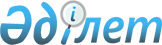 О бюджетах сельских округов района Самар на 2023-2025 годыРешение маслихата района Самар Восточно-Казахстанской области от 29 сентября 2023 года № 6-7/VIII
      В соответствии с пунктом 2 статьи 9-1, пунктом 2 статьи 75 Бюджетного кодекса Республики Казахстан, подпунктом 1) пункта 1 статьи 6 Закона Республики Казахстан "О местном государственном управлении и самоуправлении в Республике Казахстан" маслихат района Самар РЕШИЛ:
      1. Утвердить бюджет сельского округа Аккала на 2023-2025 годы согласно приложениям 1, 2 и 3 соответственно, в том числе на 2023 год в следующих объемах:
      1) доходы – 73 154,3 тысяч тенге:
      налоговые поступления – 4 592,4 тысяч тенге;
      неналоговые поступления – 0,0 тысяч тенге;
      поступления от продажи основного капитала – 0,0 тысяч тенге;
      поступления трансфертов – 68 561,9 тысяч тенге;
      2) затраты – 82 709,8 тысяч тенге;
      3) чистое бюджетное кредитование – 0,0 тысяч тенге:
      бюджетные кредиты – 0,0 тысяч тенге;
      погашение бюджетных кредитов – 0,0 тысяч тенге;
      4) сальдо по операциям с финансовыми активами – 0,0 тысяч тенге:
      приобретение финансовых активов – 0,0 тысяч тенге;
      поступления от продажи финансовых активов государства – 0,0 тысяч тенге;
      5) дефицит (профицит) бюджета – 0,0 тысяч тенге;
      6) финансирование дефицита (использование профицита) бюджета – 0,0 тысяч тенге:
      поступление займов – 0,0 тысяч тенге;
      погашение займов – 0,0 тысяч тенге;
      используемые остатки бюджетных средств –9555,5 тысяч тенге.
      Сноска. Пункт 1 в редакции решения маслихата района Самар ВосточноКазахстанской области от 28.11.2023 № 7-6/VIII (вводится в действие с 01.01.2023).


      2. Учесть в бюджете сельского округа Аккала на 2023 год целевые текущие трансферты из районного бюджета в размере 68 561,9 тысяч тенге.
      Сноска. Пункт 2 в редакции решения маслихата района Самар ВосточноКазахстанской области от 28.11.2023 № 7-6/VIII (вводится в действие с 01.01.2023).


      3. Утвердить бюджет Бастаушинского сельского округа на 2023-2025 годы согласно приложениям 4, 5 и 6 соответственно, в том числе на 2023 год в следующих объемах:
      1) доходы – 38 329,0 тысяч тенге:
      налоговые поступления – 3100,0 тысяч тенге;
      неналоговые поступления – 0,0 тысяч тенге;
      поступления от продажи основного капитала – 0,0 тысяч тенге;
      поступления трансфертов – 35 229,0 тысяч тенге;
      2) затраты – 38 329,0 тысяч тенге;
      3) чистое бюджетное кредитование – 0,0 тысяч тенге:
      бюджетные кредиты – 0,0 тысяч тенге;
      погашение бюджетных кредитов – 0,0 тысяч тенге;
      4) сальдо по операциям с финансовыми активами – 0,0 тысяч тенге:
      приобретение финансовых активов – 0,0 тысяч тенге;
      поступления от продажи финансовых активов государства – 0,0 тысяч тенге;
      5) дефицит (профицит) бюджета – 0,0 тысяч тенге;
      6) финансирование дефицита (использование профицита) бюджета – 0,0 тысяч тенге:
      поступление займов – 0,0 тысяч тенге;
      погашение займов – 0,0 тысяч тенге;
      используемые остатки бюджетных средств – 872,5 тысяч тенге.
      Сноска. Пункт 3 в редакции решения маслихата района Самар ВосточноКазахстанской области от 28.11.2023 № 7-6/VIII (вводится в действие с 01.01.2023).


      4. Учесть в бюджете Бастаушинского сельского округа на 2023 год целевые текущие трансферты из районного бюджета в размере 35 229,0 тысяч тенге.
      Сноска. Пункт 4 в редакции решения маслихата района Самар ВосточноКазахстанской области от 28.11.2023 № 7-6/VIII (вводится в действие с 01.01.2023).


      5. Утвердить бюджет Кулынжонского сельского округа на 2023-2025 годы согласно приложениям 7, 8 и 9 соответственно, в том числе на 2023 год в следующих объемах:
      1) доходы – 116 814,3 тысяч тенге:
      налоговые поступления – 2 661,0 тысяч тенге;
      неналоговые поступления – 0,0 тысяч тенге;
      поступления от продажи основного капитала – 0,0 тысяч тенге;
      поступления трансфертов – 113 778,3 тысяч тенге;
      2) затраты – 120 120,9 тысяч тенге;
      3) чистое бюджетное кредитование – 0,0 тысяч тенге:
      бюджетные кредиты – 0,0 тысяч тенге;
      погашение бюджетных кредитов – 0,0 тысяч тенге;
      4) сальдо по операциям с финансовыми активами – 0,0 тысяч тенге:
      приобретение финансовых активов – 0,0 тысяч тенге;
      поступления от продажи финансовых активов государства – 0,0 тысяч тенге;
      5) дефицит (профицит) бюджета – 0,0 тысяч тенге;
      6) финансирование дефицита (использование профицита) бюджета – 0,0 тысяч тенге:
      поступление займов – 0,0 тысяч тенге;
      погашение займов – 0,0 тысяч тенге;
      используемые остатки бюджетных средств – 3 306,6 тысяч тенге.
      6. Учесть в бюджете Кулынжонского сельского округа на 2023 год целевые текущие трансферты из районного бюджета в размере 113 778,3 тысяч тенге.
      7. Утвердить бюджет Мариногорского сельского округа на 2023-2025 годы согласно приложениям 10, 11 и 12 соответственно, в том числе на 2023 год в следующих объемах:
      1) доходы – 65 882,1 тысяч тенге:
      налоговые поступления – 2169,0 тысяч тенге;
      неналоговые поступления – 0,0 тысяч тенге;
      поступления от продажи основного капитала – 0,0 тысяч тенге;
      поступления трансфертов – 63 713,1 тысяч тенге;
      2) затраты – 65 967,1 тысяч тенге;
      3) чистое бюджетное кредитование – 0,0 тысяч тенге:
      бюджетные кредиты – 0,0 тысяч тенге;
      погашение бюджетных кредитов – 0,0 тысяч тенге;
      4) сальдо по операциям с финансовыми активами – 0,0 тысяч тенге:
      приобретение финансовых активов – 0,0 тысяч тенге;
      поступления от продажи финансовых активов государства – 0,0 тысяч тенге;
      5) дефицит (профицит) бюджета – 0,0 тысяч тенге;
      6) финансирование дефицита (использование профицита) бюджета – 0,0 тысяч тенге:
      поступление займов – 0,0 тысяч тенге;
      погашение займов – 0,0 тысяч тенге;
      используемые остатки бюджетных средств – 85,0 тысяч тенге.
      Сноска. Пункт 7 в редакции решения маслихата района Самар ВосточноКазахстанской области от 28.11.2023 № 7-6/VIII (вводится в действие с 01.01.2023).


      8. Учесть в бюджете Мариногорского сельского округа на 2023 год целевые текущие трансферты из районного бюджета в размере 63 713,1 тысяч тенге.
      Сноска. Пункт 8 в редакции решения маслихата района Самар ВосточноКазахстанской области от 28.11.2023 № 7-6/VIII (вводится в действие с 01.01.2023).


      9. Утвердить бюджет Миролюбовского сельского округа на 2023-2025 годы согласно приложениям 13, 14 и 15 соответственно, в том числе на 2023 год в следующих объемах:
      1) доходы – 47 864,0 тысяч тенге:
      налоговые поступления – 1 895,0 тысяч тенге;
      неналоговые поступления – 0,0 тысяч тенге;
      поступления от продажи основного капитала – 0,0 тысяч тенге;
      поступления трансфертов – 45 969,0 тысяч тенге;
      2) затраты – 47 864,0 тысяч тенге;
      3) чистое бюджетное кредитование – 0,0 тысяч тенге:
      бюджетные кредиты – 0,0 тысяч тенге;
      погашение бюджетных кредитов – 0,0 тысяч тенге;
      4) сальдо по операциям с финансовыми активами – 0,0 тысяч тенге:
      приобретение финансовых активов – 0,0 тысяч тенге;
      поступления от продажи финансовых активов государства – 0,0 тысяч тенге;
      5) дефицит (профицит) бюджета – 0,0 тысяч тенге;
      6) финансирование дефицита (использование профицита) бюджета – 0,0 тысяч тенге:
      поступление займов – 0,0 тысяч тенге;
      погашение займов – 0,0 тысяч тенге;
      используемые остатки бюджетных средств – 0,0 тысяч тенге.
      10. Учесть в бюджете Миролюбовского сельского округа на 2023 год целевые текущие трансферты из районного бюджета в размере 45 969,0 тысяч тенге.
      11. Утвердить бюджет Палатцынского сельского округа на 2023-2025 годы согласно приложениям 16, 17 и 18 соответственно, в том числе на 2023 год в следующих объемах:
      1) доходы – 65 782,3 тысяч тенге:
      налоговые поступления – 3 245,0 тысяч тенге;
      неналоговые поступления – 0,0 тысяч тенге;
      поступления от продажи основного капитала – 0,0 тысяч тенге;
      поступления трансфертов – 62 537,3 тысяч тенге;
      2) затраты – 67 141,0 тысяч тенге;
      3) чистое бюджетное кредитование – 0,0 тысяч тенге:
      бюджетные кредиты – 0,0 тысяч тенге;
      погашение бюджетных кредитов – 0,0 тысяч тенге;
      4) сальдо по операциям с финансовыми активами – 0,0 тысяч тенге:
      приобретение финансовых активов – 0,0 тысяч тенге;
      поступления от продажи финансовых активов государства – 0,0 тысяч тенге;
      5) дефицит (профицит) бюджета – 0,0 тысяч тенге;
      6) финансирование дефицита (использование профицита) бюджета – 0,0 тысяч тенге:
      поступление займов – 0,0 тысяч тенге;
      погашение займов – 0,0 тысяч тенге;
      используемые остатки бюджетных средств – 1 358,7 тысяч тенге.
      Сноска. Пункт 11 в редакции решения маслихата района Самар ВосточноКазахстанской области от 28.11.2023 № 7-6/VIII (вводится в действие с 01.01.2023).


      12. Учесть в бюджете Палатцынского сельского округа на 2023 год целевые текущие трансферты из районного бюджета в размере 62 537,3 тысяч тенге.
      Сноска. Пункт 12 в редакции решения маслихата района Самар ВосточноКазахстанской области от 28.11.2023 № 7-6/VIII (вводится в действие с 01.01.2023).


      13. Утвердить бюджет Самарского сельского округа на 2023-2025 годы согласно приложениям 19, 20 и 21 соответственно, в том числе на 2023 год в следующих объемах:
      1) доходы – 375 141,1 тысяч тенге:
      налоговые поступления – 33684,0 тысяч тенге;
      неналоговые поступления – 0,0 тысяч тенге;
      поступления от продажи основного капитала – 0,0 тысяч тенге;
      поступления трансфертов – 341 457,1 тысяч тенге;
      2) затраты – 486 804,0 тысяч тенге;
      3) чистое бюджетное кредитование – 0,0 тысяч тенге:
      бюджетные кредиты – 0,0 тысяч тенге;
      погашение бюджетных кредитов – 0,0 тысяч тенге;
      4) сальдо по операциям с финансовыми активами – 0,0 тысяч тенге:
      приобретение финансовых активов – 0,0 тысяч тенге;
      поступления от продажи финансовых активов государства – 0,0 тысяч тенге;
      5) дефицит (профицит) бюджета – 0,0 тысяч тенге;
      6) финансирование дефицита (использование профицита) бюджета – 0,0 тысяч тенге:
      поступление займов – 0,0 тысяч тенге;
      погашение займов – 0,0 тысяч тенге;
      используемые остатки бюджетных средств – 111662,9 тысяч тенге.
      Сноска. Пункт 13 в редакции решения маслихата района Самар ВосточноКазахстанской области от 28.11.2023 № 7-6/VIII (вводится в действие с 01.01.2023).


      14. Учесть в бюджете Самарского сельского округа на 2023 год целевые текущие трансферты из районного бюджета в размере 341 457,1 тысяч тенге.
      Сноска. Пункт 14 в редакции решения маслихата района Самар ВосточноКазахстанской области от 28.11.2023 № 7-6/VIII (вводится в действие с 01.01.2023).


      15. Утвердить бюджет Сарыбельского сельского округа на 2023-2025 годы согласно приложениям 22, 23 и 24 соответственно, в том числе на 2023 год в следующих объемах:
      1) доходы – 71 499,0 тысяч тенге:
      налоговые поступления – 2 300,0 тысяч тенге;
      неналоговые поступления – 0,0 тысяч тенге;
      поступления от продажи основного капитала – 550,0,0 тысяч тенге;
      поступления трансфертов – 68 649,0 тысяч тенге;
      2) затраты – 71 704,0 тысяч тенге;
      3) чистое бюджетное кредитование – 0,0 тысяч тенге:
      бюджетные кредиты – 0,0 тысяч тенге;
      погашение бюджетных кредитов – 0,0 тысяч тенге;
      4) сальдо по операциям с финансовыми активами – 0,0 тысяч тенге:
      приобретение финансовых активов – 0,0 тысяч тенге;
      поступления от продажи финансовых активов государства – 0,0 тысяч тенге;
      5) дефицит (профицит) бюджета – 0,0 тысяч тенге;
      6) финансирование дефицита (использование профицита) бюджета – 0,0 тысяч тенге:
      поступление займов – 0,0 тысяч тенге;
      погашение займов – 0,0 тысяч тенге;
      используемые остатки бюджетных средств –205,0 тысяч тенге.
      Сноска. Пункт 15 в редакции решения маслихата района Самар ВосточноКазахстанской области от 28.11.2023 № 7-6/VIII (вводится в действие с 01.01.2023).


      16. Учесть в бюджете Сарыбельского сельского округа на 2023 год целевые текущие трансферты из районного бюджета в размере 68 649,0 тысяч тенге.
      Сноска. Пункт 16 в редакции решения маслихата района Самар ВосточноКазахстанской области от 28.11.2023 № 7-6/VIII (вводится в действие с 01.01.2023).


      17. Настоящее решение вводится в действие с 1 января 2023 года. Бюджет сельского округа Аккала на 2023 год
      Сноска. Приложение 1 в редакции решения маслихата района Самар Восточно-Казахстанской области от 28.11.2023 № 7-6/VIII (вводится в действие с 01.01.2023). Бюджет сельского округа Аккала на 2024 год Бюджет сельского округа Аккала на 2025 год Бюджет Бастаушинского сельского округа на 2023 год
      Сноска. Приложение 4 в редакции решения маслихата района Самар Восточно-Казахстанской области от 28.11.2023 № 7-6/VIII (вводится в действие с 01.01.2023). Бюджет Бастаушинского сельского округа на 2024 год Бюджет Бастаушинского сельского округа на 2025 год Бюджет Кулынжонского сельского округа на 2023 год Бюджет Кулынжонского сельского округа на 2024 год Бюджет Кулынжонского сельского округа на 2025 год Бюджет Мариногорского сельского округа на 2023 год
      Сноска. Приложение 10 в редакции решения маслихата района Самар Восточно-Казахстанской области от 28.11.2023 № 7-6/VIII (вводится в действие с 01.01.2023). Бюджет Мариногорского сельского округа на 2024 год Бюджет Мариногорского сельского округа на 2025 год Бюджет Миролюбовского сельского округа на 2023 год Бюджет Миролюбовского сельского округа на 2024 год Бюджет Миролюбовского сельского округа на 2025 год Бюджет Палатцынского сельского округа на 2023 год
      Сноска. Приложение 16 в редакции решения маслихата района Самар Восточно-Казахстанской области от 28.11.2023 № 7-6/VIII (вводится в действие с 01.01.2023). Бюджет Палатцынского сельского округа на 2024 год Бюджет Палатцынского сельского округа на 2025 год Бюджет Самарского сельского округа на 2023 год
      Сноска. Приложение 19 в редакции решения маслихата района Самар Восточно-Казахстанской области от 28.11.2023 № 7-6/VIII (вводится в действие с 01.01.2023). Бюджет Самарского сельского округа на 2024 год Бюджет Самарского сельского округа на 2025 год Бюджет Сарыбелского сельского округа на 2023 год
      Сноска. Приложение 22 в редакции решения маслихата района Самар Восточно-Казахстанской области от 28.11.2023 № 7-6/VIII (вводится в действие с 01.01.2023). Бюджет Сарыбелского сельского округа на 2024 год Бюджет Сарыбелского сельского округа на 2025 год
					© 2012. РГП на ПХВ «Институт законодательства и правовой информации Республики Казахстан» Министерства юстиции Республики Казахстан
				
      Председатель маслихата района Самар 

Г. Шаймарданова
Приложение 1 к решению 
маслихата района Самар 
от 29 сентября 2023 года 
№ 6-7/VIII
Коды бюджетной классификации
Коды бюджетной классификации
Коды бюджетной классификации
Коды бюджетной классификации
Наименование
Сумма (тысяч тенге)
Коды бюджетной классификации
Коды бюджетной классификации
Коды бюджетной классификации
Коды бюджетной классификации
Наименование
Сумма (тысяч тенге)
1
1
1
1
2
5
I. ДОХОДЫ
73 154,3
1
Налоговые поступления
4 392,4
01
Подоходный налог
0,0
2
Индивидуальный подоходный налог
0,0
04
Налоги на собственность
3 792,4
1
Налоги на имущество
164,0
3
Земельный налог
400,0
4
Налог на транспортные средства
3 228,4
5
Единый земельный налог
0,0
05
Внутренние налоги на товары, работы и услуги
600,0
3
Поступления за использование природных и других ресурсов
600,0
3
Поступления от продажи основного капитала
200,0
03
Продажа земли и нематериальных активов
200,0
1
Продажа земли
200,0
4
Поступления трансфертов
68 561,9
02
Трансферты из вышестоящих органов государственного управления
68 561,9
3
Трансферты из районного (города областного значения) бюджета
68 561,9
II. ЗАТРАТЫ
82 709,8
01
Государственные услуги общего характера
61 383,9
1
Представительные, исполнительные и другие органы, выполняющие общие функции государственного управления
61 383,9
124
Аппарат акима города районного значения, села, поселка, сельского округа
61 383,9
001
Услуги по обеспечению деятельности акима города районного значения, села, поселка, сельского округа
61 383,9
07
Жилищно-коммунальное хозяйство
2 214,0
3
Благоустройство населенных пунктов
2 214,0
124
Аппарат акима города районного значения, села, поселка, сельского округа
2 214,0
008
Освещение улиц в населенных пунктах
884,0
009
Обеспечение санитарии населенных пунктов
570,0
011
Благоустройство и озеленение населенных пунктов
760,0
12
Транспорт и коммуникации
9 378,0
1
Автомобильный транспорт
9 378,0
124
Аппарат акима города районного значения, села, поселка, сельского округа
9 378,0
013
Обеспечение функционирования автомобильных дорог в городах районного значения, селах, поселках, сельских округах
9 378,0
15
Трансферты
9 733,9
1
Трансферты
9 733,9
124
Аппарат акима города районного значения, села, поселка, сельского округа
9 733,9
048
Возврат неиспользованных (недоиспользованных) целевых трансфертов
9 733,9
III. ЧИСТОЕ БЮДЖЕТНОЕ КРЕДИТОВАНИЕ
0,0
Бюджетные кредиты
Погашение бюджетных кредитов
IV. САЛЬДО ПО ОПЕРАЦИЯМ С ФИНАНСОВЫМИ АКТИВАМИ
0,0
Приобретение финансовых активов
Поступления от продажи финансовых активов государства
V. ДЕФИЦИТ (ПРОФИЦИТ) БЮДЖЕТА
-9 555,5
VI. ФИНАНСИРОВАНИЕ ДЕФИЦИТА (ИСПОЛЬЗОВАНИЕ ПРОФИЦИТА) БЮДЖЕТА
9 555,5
Поступление займов
Погашение займов
Используемые остатки бюджетных средств
9 555,5
Справочно: Остатки бюджетных средств
Остатки бюджетных средств на начало финансового года
Остатки бюджетных средств на конец отчетного периодаПриложение 2 к решению 
маслихата района Самар 
от 29 сентября 2023 года 
№ 6-7/VIII
Категория
Категория
Категория
Категория
Сумма (тысяч тенге)
Класс
Класс
Класс
Сумма (тысяч тенге)
Подкласс
Подкласс
Сумма (тысяч тенге)
Наименование
Сумма (тысяч тенге)
І. ДОХОДЫ
76 575,0
1
Налоговые поступления
3 214,0
1
Подоходный налог
0,0
2
Индивидуальный подоходный налог
0,0
4
Hалог на собственность
3 214,0
1
Hалог на имущество
164,0
3
Земельный налог
0,0
4
Hалог на транспортные средства
3 050,0
5
Единый земельный налог
0,0
5
Внутренние налоги на товары, работы и услуги
0,0
3
Поступления за использование природных и других ресурсов
0,0
2
Неналоговые поступления
0,0
1
Доходы от государственной собственности
0,0
5
Доходы от аренды имущества, находящегося в государственной собственности
0,0
3
Поступления от продажи основного капитала
214,0
3
Продажа земли и нематериальных активов
214,0
1
Продажа земли
214,0
2
Продажа нематериальных активов
214,0
4
Поступления трансфертов
73 361,0
2
Трансферты из вышестоящих органов государственного управления
73 361,0
3
Трансферты из районного бюджета
73 361,0
Функциональная группа
Функциональная группа
Функциональная группа
Функциональная группа
Функциональная группа
Сумма (тысяч тенге)
Функциональная подгруппа
Функциональная подгруппа
Функциональная подгруппа
Функциональная подгруппа
Сумма (тысяч тенге)
Администратор бюджетных программ
Администратор бюджетных программ
Администратор бюджетных программ
Сумма (тысяч тенге)
Программа
Программа
Сумма (тысяч тенге)
Наименование
Сумма (тысяч тенге)
II. ЗАТРАТЫ
88 500,0
1
Государственные услуги общего характера
73 308,0
1
Представительные, исполнительные и другие органы, выполняющие общие функции государственного управления
73 308,0
124
Аппарат акима города районного значения, села, поселка, сельского округа
73 308,0
1
Услуги по обеспечению деятельности акима города районного значения, села, поселка, сельского округа
73 308,0
29
За счет трансфертов из районного бюджета (города областного значения)
73 308,0
7
Жилищно-коммунальное хозяйство
5 638,9
3
Благоустройство населенных пунктов
5 638,9
124
Аппарат акима города районного значения, села, поселка, сельского округа
5 638,9
8
Освещение улиц населенных пунктов
624,8
9
Обеспечение санитарии населенных пунктов
609,9
10
Содержание мест захоронений и погребение безродных
0,0
11
Благоустройство и озеленение населенных пунктов
4 404,1
12
Транспорт и коммуникации
9 552,0
1
Автомобильный транспорт
9 552,0
124
Аппарат акима города районного значения, села, поселка, сельского округа
9 552,0
13
Обеспечение функционирования автомобильных дорог в городах районного значения, селах, поселках, сельских округах
9 552,0
13
Прочие
0,0
9
Прочие
0,0
124
Аппарат акима города районного значения, села, поселка, сельского округа
0,0
40
Реализация мероприятий для решения вопросов обустройства населенных пунктов в реализацию мер по содействию экономическому развитию регионов в рамках Государственной программы развития регионов до 2025 года
0,0
III. Чистое бюджетное кредитование
0,0
Бюджетные кредиты
0,0
Погашение бюджетных кредитов
0,0
IV. Сальдо по операциям с финансовыми активами
0,0
Приобретение финансовых активов
0,0
Поступления от продажи финансовых активов государства
0,0
V. Дефицит (профицит) бюджета
0,0
VI. Финансирование дефицита (использование профицита) бюджета
0,0
Поступление займов
0,0
Погашение займов
0,0
8
Используемые остатки бюджетных средств
0,0
1
Остатки бюджетных средств
0,0
1
Свободные остатки бюджетных средств
0,0Приложение 3 к решению 
маслихата района Самар 
от 29 сентября 2023 года 
№ 6-7/VIII
Категория
Категория
Категория
Категория
Сумма (тысяч тенге)
Класс
Класс
Класс
Сумма (тысяч тенге)
Подкласс
Подкласс
Сумма (тысяч тенге)
Наименование
Сумма (тысяч тенге)
І. ДОХОДЫ
81 935,0
1
Налоговые поступления
3 214,0
1
Подоходный налог
0,0
2
Индивидуальный подоходный налог
0,0
4
Hалоги на собственность
3 214,0
1
Hалоги на имущество
164,0
3
Земельный налог
0,0
4
Hалог на транспортные средства
3 050,0
5
Единый земельный налог
0,0
5
Внутренние налоги на товары, работы и услуги
0,0
3
Поступления за использование природных и других ресурсов
0,0
2
Неналоговые поступления
0,0
1
Доходы от государственной собственности
0,0
5
Доходы от аренды имущества, находящегося в государственной собственности
0,0
3
Поступления от продажи основного капитала
214,0
3
Продажа земли и нематериальных активов
214,0
1
Продажа земли
214,0
2
Продажа нематериальных активов
214,0
4
Поступления трансфертов
78 721,0
2
Трансферты из вышестоящих органов государственного управления
78 721,0
3
Трансферты из районного бюджета
78 721,0
Функциональная группа
Функциональная группа
Функциональная группа
Функциональная группа
Функциональная группа
Сумма (тысяч тенге)
Функциональная подгруппа
Функциональная подгруппа
Функциональная подгруппа
Функциональная подгруппа
Сумма (тысяч тенге)
Администратор бюджетных программ
Администратор бюджетных программ
Администратор бюджетных программ
Сумма (тысяч тенге)
Программа
Программа
Сумма (тысяч тенге)
Наименование
Сумма (тысяч тенге)
II. ЗАТРАТЫ
97 125,9
1
Государственные услуги общего характера
97 125,9
1
Представительные, исполнительные и другие органы, выполняющие общие функции государственного управления
97 125,9
124
Аппарат акима города районного значения, села, поселка, сельского округа
97 125,9
1
Услуги по обеспечению деятельности акима города районного значения, села, поселка, сельского округа
97 125,9
29
За счет трансфертов из районного бюджета (города областного значения)
0,0
7
Жилищно-коммунальное хозяйство
5 638,9
3
Благоустройство населенных пунктов
5 638,9
124
Аппарат акима города районного значения, села, поселка, сельского округа
5 638,9
8
Освещение улиц населенных пунктов
624,8
9
Обеспечение санитарии населенных пунктов
609,9
10
Содержание мест захоронений и погребение безродных
0,0
11
Благоустройство и озеленение населенных пунктов
4 404,1
12
Транспорт и коммуникации
9 552,0
1
Автомобильный транспорт
9 552,0
124
Аппарат акима города районного значения, села, поселка, сельского округа
9 552,0
13
Обеспечение функционирования автомобильных дорог в городах районного значения, селах, поселках, сельских округах
9 552,0
13
Прочие
0,0
9
Прочие
0,0
124
Аппарат акима города районного значения, села, поселка, сельского округа
0,0
40
Реализация мероприятий для решения вопросов обустройства населенных пунктов в реализацию мер по содействию экономическому развитию регионов в рамках Государственной программы развития регионов до 2025 года
0,0
III. Чистое бюджетное кредитование
0,0
Бюджетные кредиты
0,0
Погашение бюджетных кредитов
0,0
IV. Сальдо по операциям с финансовыми активами
0,0
Приобретение финансовых активов
0,0
Поступления от продажи финансовых активов государства
0,0
V. Дефицит (профицит) бюджета
0,0
VI. Финансирование дефицита (использование профицита) бюджета
0,0
Поступление займов
0,0
Погашение займов
0,0
8
Используемые остатки бюджетных средств
0,0
1
Остатки бюджетных средств
0,0
1
Свободные остатки бюджетных средств
0,0Приложение 4 к решению 
маслихата района Самар 
от 29 сентября 2023 года 
№ 6-7/VIII
Коды бюджетной классификации
Коды бюджетной классификации
Коды бюджетной классификации
Коды бюджетной классификации
Наименование
Сумма (тысяч тенге)
Коды бюджетной классификации
Коды бюджетной классификации
Коды бюджетной классификации
Коды бюджетной классификации
Наименование
Сумма (тысяч тенге)
1
1
1
1
2
5
I. ДОХОДЫ
38 329,0
1
Налоговые поступления
3 100,0
01
Подоходный налог
0,0
2
Индивидуальный подоходный налог
0,0
04
Налоги на собственность
2 850,0
1
Налоги на имущество
150,0
3
Земельный налог
0,0
4
Налог на транспортные средства
2 700,0
5
Единый земельный налог
0,0
05
Внутренние налоги на товары, работы и услуги
250,0
3
Поступления за использование природных и других ресурсов
250,0
4
Поступления трансфертов
35 229,0
02
Трансферты из вышестоящих органов государственного управления
35 229,0
3
Трансферты из районного (города областного значения) бюджета
35 229,0
II. ЗАТРАТЫ
38 329,0
01
Государственные услуги общего характера
30 227,0
1
Представительные, исполнительные и другие органы, выполняющие общие функции государственного управления
30 227,0
124
Аппарат акима города районного значения, села, поселка, сельского округа
30 227,0
001
Услуги по обеспечению деятельности акима города районного значения, села, поселка, сельского округа
30 047,0
022
Капитальные расходы государственного органа
180,0
07
Жилищно-коммунальное хозяйство
6 174,0
3
Благоустройство населенных пунктов
6 174,0
124
Аппарат акима города районного значения, села, поселка, сельского округа
6 174,0
008
Освещение улиц в населенных пунктах
1 274,0
009
Обеспечение санитарии населенных пунктов
700,0
011
Благоустройство и озеленение населенных пунктов
4 200,0
12
Транспорт и коммуникации
1 928,0
1
Автомобильный транспорт
1 928,0
124
Аппарат акима города районного значения, села, поселка, сельского округа
1 928,0
013
Обеспечение функционирования автомобильных дорог в городах районного значения, селах, поселках, сельских округах
1 928,0
III. ЧИСТОЕ БЮДЖЕТНОЕ КРЕДИТОВАНИЕ
0,0
Бюджетные кредиты
Погашение бюджетных кредитов
IV. САЛЬДО ПО ОПЕРАЦИЯМ С ФИНАНСОВЫМИ АКТИВАМИ
0,0
Приобретение финансовых активов
Поступления от продажи финансовых активов государства
V. ДЕФИЦИТ (ПРОФИЦИТ) БЮДЖЕТА
0,0
VI. ФИНАНСИРОВАНИЕ ДЕФИЦИТА (ИСПОЛЬЗОВАНИЕ ПРОФИЦИТА) БЮДЖЕТА
0,0
Поступление займов
Погашение займов
Используемые остатки бюджетных средств
0,0
Справочно: Остатки бюджетных средств
Остатки бюджетных средств на начало финансового года
Остатки бюджетных средств на конец отчетного периодаПриложение 5 к решению 
маслихата района Самар 
от 29 сентября 2023 года 
№ 6-7/VIII
Категория
Категория
Категория
Категория
Сумма (тысяч тенге)
Класс
Класс
Класс
Сумма (тысяч тенге)
Подкласс
Подкласс
Сумма (тысяч тенге)
Наименование
Сумма (тысяч тенге)
І. ДОХОДЫ
40 391,0
1
Налоговые поступления
3 100,0
1
Подоходный налог
0,0
2
Индивидуальный подоходный налог
0,0
4
Hалоги на собственность
3 100,0
1
Hалоги на имущество
150,0
3
Земельный налог
0,0
4
Hалог на транспортные средства
2 700,0
5
Единый земельный налог
250,0
5
Внутренние налоги на товары, работы и услуги
0,0
3
Поступления за использование природных и других ресурсов
0,0
2
Неналоговые поступления
0,0
1
Доходы от государственной собственности
0,0
5
Доходы от аренды имущества, находящегося в государственной собственности
0,0
3
Поступления от продажи основного капитала
0,0
3
Продажа земли и нематериальных активов
0,0
1
Продажа земли
0,0
2
Продажа нематериальных активов
0,0
4
Поступления трансфертов
37 291,0
2
Трансферты из вышестоящих органов государственного управления
37 291,0
3
Трансферты из районного бюджета
37 291,0
Функциональная группа
Функциональная группа
Функциональная группа
Функциональная группа
Функциональная группа
Сумма (тысяч тенге)
Функциональная подгруппа
Функциональная подгруппа
Функциональная подгруппа
Функциональная подгруппа
Сумма (тысяч тенге)
Администратор бюджетных программ
Администратор бюджетных программ
Администратор бюджетных программ
Сумма (тысяч тенге)
Программа
Программа
Сумма (тысяч тенге)
Наименование
Сумма (тысяч тенге)
II. ЗАТРАТЫ
40 391,0
1
Государственные услуги общего характера
33 363,0
1
Представительные, исполнительные и другие органы, выполняющие общие функции государственного управления
33 363,0
124
Аппарат акима города районного значения, села, поселка, сельского округа
33 363,0
1
Услуги по обеспечению деятельности акима города районного значения, села, поселка, сельского округа
32 363,0
22
Капитальные расходы государственного органа
1 000,0
7
Жилищно-коммунальное хозяйство
5 100,0
3
Благоустройство населенных пунктов
5 100,0
124
Аппарат акима города районного значения, села, поселка, сельского округа
5 100,0
8
Освещение улиц населенных пунктов
500,0
9
Обеспечение санитарии населенных пунктов
400,0
10
Содержание мест захоронений и погребение безродных
0,0
11
Благоустройство и озеленение населенных пунктов
4 200,0
12
Транспорт и коммуникации
1 928,0
1
Автомобильный транспорт
1 928,0
124
Аппарат акима города районного значения, села, поселка, сельского округа
1 928,0
13
Обеспечение функционирования автомобильных дорог в городах районного значения, селах, поселках, сельских округах
1 928,0
13
Прочие
0,0
9
Прочие
0,0
124
Аппарат акима района в городе, города районного значения, поселка, села, сельского округа
0,0
57
Реализация мероприятий по социальной и инженерной инфраструктуре в сельских населенных пунктах в рамках проекта "Ауыл-Ел бесігі"
0,0
15
Трансферты
0,0
1
Трансферты
0,0
124
Аппарат акима города районного значения, села, поселка, сельского округа
0,0
48
Возврат неиспользованных (недоиспользованных) целевых трансфертов
0,0
III. Чистое бюджетное кредитование
0,0
Бюджетные кредиты
0,0
Погашение бюджетных кредитов
0,0
IV. Сальдо по операциям с финансовыми активами
0,0
Приобретение финансовых активов
0,0
Поступления от продажи финансовых активов государства
0,0
V. Дефицит (профицит) бюджета
0,0
VI. Финансирование дефицита (использование профицита) бюджета
0,0
Поступление займов
0,0
Погашение займов
0,0
8
Используемые остатки бюджетных средств
0,0
1
Остатки бюджетных средств
0,0
1
Свободные остатки бюджетных средств
0,0Приложение 6 к решению 
маслихата района Самар 
от 29 сентября 2023 года 
№ 6-7/VIII
Категория
Категория
Категория
Категория
Сумма (тысяч тенге)
Класс
Класс
Класс
Сумма (тысяч тенге)
Подкласс
Подкласс
Сумма (тысяч тенге)
Наименование
Сумма (тысяч тенге)
І. ДОХОДЫ
43 281,0
1
Налоговые поступления
3 100,0
1
Подоходный налог
0,0
2
Индивидуальный подоходный налог
0,0
4
Hалоги на собственность
3 100,0
1
Hалоги на имущество
150,0
3
Земельный налог
0,0
4
Hалог на транспортные средства
2 700,0
5
Единый земельный налог
250,0
5
Внутренние налоги на товары, работы и услуги
0,0
3
Поступления за использование природных и других ресурсов
0,0
2
Неналоговые поступления
0,0
1
Доходы от государственной собственности
0,0
5
Доходы от аренды имущества, находящегося в государственной собственности
0,0
3
Поступления от продажи основного капитала
0,0
3
Продажа земли и нематериальных активов
0,0
1
Продажа земли
0,0
2
Продажа нематериальных активов
0,0
4
Поступления трансфертов
40 181,0
2
Трансферты из вышестоящих органов государственного управления
40 181,0
3
Трансферты из районного бюджета
40 181,0
Функциональная группа
Функциональная группа
Функциональная группа
Функциональная группа
Функциональная группа
Сумма (тысяч тенге)
Функциональная подгруппа
Функциональная подгруппа
Функциональная подгруппа
Функциональная подгруппа
Сумма (тысяч тенге)
Администратор бюджетных программ
Администратор бюджетных программ
Администратор бюджетных программ
Сумма (тысяч тенге)
Программа
Программа
Сумма (тысяч тенге)
Наименование
Сумма (тысяч тенге)
II. ЗАТРАТЫ
43 281,0
1
Государственные услуги общего характера
36 253,0
1
Представительные, исполнительные и другие органы, выполняющие общие функции государственного управления
36 253,0
124
Аппарат акима города районного значения, села, поселка, сельского округа
36 253,0
1
Услуги по обеспечению деятельности акима города районного значения, села, поселка, сельского округа
35 253,0
22
Капитальные расходы государственного органа
1 000,0
7
Жилищно-коммунальное хозяйство
5 100,0
3
Благоустройство населенных пунктов
5 100,0
124
Аппарат акима города районного значения, села, поселка, сельского округа
5 100,0
8
Освещение улиц населенных пунктов
500,0
9
Обеспечение санитарии населенных пунктов
400,0
10
Содержание мест захоронений и погребение безродных
0,0
11
Благоустройство и озеленение населенных пунктов
4 200,0
12
Транспорт и коммуникации
1 928,0
1
Автомобильный транспорт
1 928,0
124
Аппарат акима города районного значения, села, поселка, сельского округа
1 928,0
13
Обеспечение функционирования автомобильных дорог в городах районного значения, селах, поселках, сельских округах
1 928,0
13
Прочие
0,0
9
Прочие
0,0
124
Аппарат акима района в городе, города районного значения, поселка, села, сельского округа
0,0
57
Реализация мероприятий по социальной и инженерной инфраструктуре в сельских населенных пунктах в рамках проекта "Ауыл-Ел бесігі"
0,0
15
Трансферты
0,0
1
Трансферты
0,0
124
Аппарат акима города районного значения, села, поселка, сельского округа
0,0
48
Возврат неиспользованных (недоиспользованных) целевых трансфертов
0,0
III. Чистое бюджетное кредитование
0,0
Бюджетные кредиты
0,0
Погашение бюджетных кредитов
0,0
IV. Сальдо по операциям с финансовыми активами
0,0
Приобретение финансовых активов
0,0
Поступления от продажи финансовых активов государства
0,0
V. Дефицит (профицит) бюджета
0,0
VI. Финансирование дефицита (использование профицита) бюджета
0,0
Поступление займов
0,0
Погашение займов
0,0
8
Используемые остатки бюджетных средств
0,0
1
Остатки бюджетных средств
0,0
1
Свободные остатки бюджетных средств
0,0Приложение 7 к решению 
маслихата района Самар 
от 29 сентября 2023 года 
№ 6-7/VIII
Категория
Категория
Категория
Категория
Сумма (тысяч тенге)
Класс
Класс
Класс
Сумма (тысяч тенге)
Подкласс
Подкласс
Сумма (тысяч тенге)
Наименование
Сумма (тысяч тенге)
І. ДОХОДЫ
116 814,3
1
Налоговые поступления
2 661,0
1
Подоходный налог
250,0
2
Индивидуальный подоходный налог
250,0
4
Hалоги на собственность
2 411,0
1
Hалоги на имущество
176,0
3
Земельный налог
35,0
4
Hалог на транспортные средства
2 200,0
5
Единый земельный налог
0,0
5
Внутренние налоги на товары, работы и услуги
0,0
3
Поступления за использование природных и других ресурсов
0,0
2
Неналоговые поступления
0,0
1
Доходы от государственной собственности
0,0
5
Доходы от аренды имущества, находящегося в государственной собственности
0,0
3
Поступления от продажи основного капитала
375,0
3
Продажа земли и нематериальных активов
375,0
1
Продажа земли
375,0
2
Продажа нематериальных активов
0,0
4
Поступления трансфертов
113 778,3
2
Трансферты из вышестоящих органов государственного управления
113 778,3
3
Трансферты из районного бюджета
113 778,3
Функциональная группа
Функциональная группа
Функциональная группа
Функциональная группа
Функциональная группа
Сумма (тысяч тенге)
Функциональная подгруппа
Функциональная подгруппа
Функциональная подгруппа
Функциональная подгруппа
Сумма (тысяч тенге)
Администратор бюджетных программ
Администратор бюджетных программ
Администратор бюджетных программ
Сумма (тысяч тенге)
Программа
Программа
Сумма (тысяч тенге)
Наименование
Сумма (тысяч тенге)
II. ЗАТРАТЫ
120 120,9
1
Государственные услуги общего характера
120 120,9
1
Представительные, исполнительные и другие органы, выполняющие общие функции государственного управления
120 120,9
124
Аппарат акима города районного значения, села, поселка, сельского округа
47 256,3
1
Услуги по обеспечению деятельности акима города районного значения, села, поселка, сельского округа
47 256,3
22
Капитальные расходы государственного органа
0,0
7
Жилищно-коммунальное хозяйство
0,0
3
Благоустройство населенных пунктов
0,0
124
Аппарат акима города районного значения, села, поселка, сельского округа
2 690,0
8
Освещение улиц населенных пунктов
1 690,0
9
Обеспечение санитарии населенных пунктов
500,0
11
Благоустройство и озеленение населенных пунктов
500,0
12
Транспорт и коммуникации
66 868,0
1
Автомобильный транспорт
66 868,0
124
Аппарат акима города районного значения, села, поселка, сельского округа
66 868,0
13
Обеспечение функционирования автомобильных дорог в городах районного значения, селах, поселках, сельских округах
66 868,0
15
Трансферты
3 306,6
1
Трансферты
3 306,6
124
Аппарат акима города районного значения, села, поселка, сельского округа
3 306,6
48
Возврат неиспользованных (недоиспользованных) целевых трансфертов
3 306,6
III. Чистое бюджетное кредитование
0,0
Бюджетные кредиты
0,0
Погашение бюджетных кредитов
0,0
IV. Сальдо по операциям с финансовыми активами
0,0
Приобретение финансовых активов
0,0
Поступления от продажи финансовых активов государства
0,0
V. Дефицит (профицит) бюджета
0,0
VI. Финансирование дефицита (использование профицита) бюджета
0,0
Поступление займов
0,0
Погашение займов
0,0
8
Используемые остатки бюджетных средств
3 306,6
1
Остатки бюджетных средств
3 306,6
1
Свободные остатки бюджетных средств
3 306,6Приложение 8 к решению 
маслихата района Самар 
от 29 сентября 2023 года 
№ 6-7/VIII
Категория
Категория
Категория
Категория
Сумма (тысяч тенге)
Класс
Класс
Класс
Сумма (тысяч тенге)
Подкласс
Подкласс
Сумма (тысяч тенге)
Наименование
Сумма (тысяч тенге)
І. ДОХОДЫ
58 841,0
1
Налоговые поступления
2 847,0
1
Подоходный налог
267,0
2
Индивидуальный подоходный налог
267,0
4
Hалоги на собственность
2 580,0
1
Hалоги на имущество
188,0
3
Земельный налог
37,0
4
Hалог на транспортные средства
2 354,0
5
Единый земельный налог
0,0
5
Внутренние налоги на товары, работы и услуги
0,0
3
Поступления за использование природных и других ресурсов
0,0
2
Неналоговые поступления
0,0
1
Доходы от государственной собственности
0,0
5
Доходы от аренды имущества, находящегося в государственной собственности
0,0
3
Поступления от продажи основного капитала
0,0
3
Продажа земли и нематериальных активов
0,0
1
Продажа земли
0,0
2
Продажа нематериальных активов
0,0
4
Поступления трансфертов
55 593,0
2
Трансферты из вышестоящих органов государственного управления
55 593,0
3
Трансферты из районного бюджета
55 593,0
Функциональная группа
Функциональная группа
Функциональная группа
Функциональная группа
Функциональная группа
Сумма (тысяч тенге)
Функциональная подгруппа
Функциональная подгруппа
Функциональная подгруппа
Функциональная подгруппа
Сумма (тысяч тенге)
Администратор бюджетных программ
Администратор бюджетных программ
Администратор бюджетных программ
Сумма (тысяч тенге)
Программа
Программа
Сумма (тысяч тенге)
Наименование
Сумма (тысяч тенге)
II. ЗАТРАТЫ
58 841,0
1
Государственные услуги общего характера
58 841,0
1
Представительные, исполнительные и другие органы, выполняющие общие функции государственного управления
58 841,0
124
Аппарат акима города районного значения, села, поселка, сельского округа
44 430,0
1
Услуги по обеспечению деятельности акима города районного значения, села, поселка, сельского округа
44 430,0
22
Капитальные расходы государственного органа
0,0
7
Жилищно-коммунальное хозяйство
10 700,0
3
Благоустройство населенных пунктов
10 700,0
124
Аппарат акима города районного значения, села, поселка, сельского округа
10 700,0
8
Освещение улиц населенных пунктов
3 850,0
9
Обеспечение санитарии населенных пунктов
535,0
10
Содержание мест захоронений и погребение безродных
0,0
11
Благоустройство и озеленение населенных пунктов
6 315,0
12
Транспорт и коммуникации
2 105,0
1
Автомобильный транспорт
2 105,0
124
Аппарат акима города районного значения, села, поселка, сельского округа
2 105,0
13
Обеспечение функционирования автомобильных дорог в городах районного значения, селах, поселках, сельских округах
2 105,0
13
Прочие
0,0
9
Прочие
0,0
124
Аппарат акима района в городе, города районного значения, поселка, села, сельского округа
0,0
57
Реализация мероприятий по социальной и инженерной инфраструктуре в сельских населенных пунктах в рамках проекта "Ауыл-Ел бесігі"
0,0
15
Трансферты
0,0
1
Трансферты
0,0
124
Аппарат акима города районного значения, села, поселка, сельского округа
0,0
48
Возврат неиспользованных (недоиспользованных) целевых трансфертов
0,0
III. Чистое бюджетное кредитование
0,0
Бюджетные кредиты
0,0
Погашение бюджетных кредитов
0,0
IV. Сальдо по операциям с финансовыми активами
0,0
Приобретение финансовых активов
0,0
Поступления от продажи финансовых активов государства
0,0
V. Дефицит (профицит) бюджета
0,0
VI. Финансирование дефицита (использование профицита) бюджета
0,0
Поступление займов
0,0
Погашение займов
0,0
8
Используемые остатки бюджетных средств
0,0
1
Остатки бюджетных средств
0,0
1
Свободные остатки бюджетных средств
0,0Приложение 9 к решению 
маслихата района Самар 
от 29 сентября 2023 года 
№ 6-7/VIII
Категория
Категория
Категория
Категория
Сумма (тысяч тенге)
Класс
Класс
Класс
Сумма (тысяч тенге)
Подкласс
Подкласс
Сумма (тысяч тенге)
Наименование
Сумма (тысяч тенге)
І. ДОХОДЫ
62 960,0
1
Налоговые поступления
3 046,0
1
Подоходный налог
285,0
2
Индивидуальный подоходный налог
285,0
4
Hалоги на собственность
2 760,0
1
Hалоги на имущество
201,0
3
Земельный налог
39,0
4
Hалог на транспортные средства
2 518,0
5
Единый земельный налог
0,0
5
Внутренние налоги на товары, работы и услуги
0,0
3
Поступления за использование природных и других ресурсов
0,0
2
Неналоговые поступления
0,0
1
Доходы от государственной собственности
0,0
5
Доходы от аренды имущества, находящегося в государственной собственности
0,0
3
Поступления от продажи основного капитала
0,0
3
Продажа земли и нематериальных активов
0,0
1
Продажа земли
0,0
2
Продажа нематериальных активов
0,0
4
Поступления трансфертов
55 593,0
2
Трансферты из вышестоящих органов государственного управления
55 593,0
3
Трансферты из районного бюджета
55 593,0
Функциональная группа
Функциональная группа
Функциональная группа
Функциональная группа
Функциональная группа
Сумма (тысяч тенге)
Функциональная подгруппа
Функциональная подгруппа
Функциональная подгруппа
Функциональная подгруппа
Сумма (тысяч тенге)
Администратор бюджетных программ
Администратор бюджетных программ
Администратор бюджетных программ
Сумма (тысяч тенге)
Программа
Программа
Сумма (тысяч тенге)
Наименование
Сумма (тысяч тенге)
II. ЗАТРАТЫ
62 960,0
1
Государственные услуги общего характера
62 960,0
1
Представительные, исполнительные и другие органы, выполняющие общие функции государственного управления
62 960,0
124
Аппарат акима города районного значения, села, поселка, сельского округа
47 540,0
1
Услуги по обеспечению деятельности акима города районного значения, села, поселка, сельского округа
47 540,0
22
Капитальные расходы государственного органа
0,0
7
Жилищно-коммунальное хозяйство
11 449,0
3
Благоустройство населенных пунктов
11 449,0
124
Аппарат акима города районного значения, села, поселка, сельского округа
4 119,0
8
Освещение улиц населенных пунктов
572,0
9
Обеспечение санитарии населенных пунктов
572,0
10
Содержание мест захоронений и погребение безродных
0,0
11
Благоустройство и озеленение населенных пунктов
572,0
12
Транспорт и коммуникации
2 252,0
1
Автомобильный транспорт
2 252,0
124
Аппарат акима города районного значения, села, поселка, сельского округа
2 252,0
13
Обеспечение функционирования автомобильных дорог в городах районного значения, селах, поселках, сельских округах
2 252,0
13
Прочие
0,0
9
Прочие
0,0
124
Аппарат акима района в городе, города районного значения, поселка, села, сельского округа
0,0
57
Реализация мероприятий по социальной и инженерной инфраструктуре в сельских населенных пунктах в рамках проекта "Ауыл-Ел бесігі"
0,0
15
Трансферты
0,0
1
Трансферты
0,0
124
Аппарат акима города районного значения, села, поселка, сельского округа
0,0
48
Возврат неиспользованных (недоиспользованных) целевых трансфертов
0,0
III. Чистое бюджетное кредитование
0,0
Бюджетные кредиты
0,0
Погашение бюджетных кредитов
0,0
IV. Сальдо по операциям с финансовыми активами
0,0
Приобретение финансовых активов
0,0
Поступления от продажи финансовых активов государства
0,0
V. Дефицит (профицит) бюджета
0,0
VI. Финансирование дефицита (использование профицита) бюджета
0,0
Поступление займов
0,0
Погашение займов
0,0
8
Используемые остатки бюджетных средств
0,0
1
Остатки бюджетных средств
0,0
1
Свободные остатки бюджетных средств
0,0Приложение 10 к решению 
маслихата района Самар 
от 29 сентября 2023 года 
№ 6-7/VIII
Коды бюджетной классификации
Коды бюджетной классификации
Коды бюджетной классификации
Коды бюджетной классификации
Наименование
Сумма (тысяч тенге)
Коды бюджетной классификации
Коды бюджетной классификации
Коды бюджетной классификации
Коды бюджетной классификации
Наименование
Сумма (тысяч тенге)
1
1
1
1
2
5
I. ДОХОДЫ
65 882,1
1
Налоговые поступления
2 169,0
01
Подоходный налог
0,0
2
Индивидуальный подоходный налог
0,0
04
Налоги на собственность
1 657,0
1
Налоги на имущество
98,0
3
Земельный налог
9,0
4
Налог на транспортные средства
1 550,0
5
Единый земельный налог
0,0
05
Внутренние налоги на товары, работы и услуги
512,0
3
Поступления за использование природных и других ресурсов
512,0
4
Поступления трансфертов
63 713,1
02
Трансферты из вышестоящих органов государственного управления
63 713,1
3
Трансферты из районного (города областного значения) бюджета
63 713,1
II. ЗАТРАТЫ
65 967,1
01
Государственные услуги общего характера
53 668,1
1
Представительные, исполнительные и другие органы, выполняющие общие функции государственного управления
53 668,1
124
Аппарат акима города районного значения, села, поселка, сельского округа
53 668,1
001
Услуги по обеспечению деятельности акима города районного значения, села, поселка, сельского округа
53 068,1
022
Капитальные расходы государственного органа
600,0
07
Жилищно-коммунальное хозяйство
7 629,0
3
Благоустройство населенных пунктов
7 629,0
124
Аппарат акима города районного значения, села, поселка, сельского округа
7 629,0
008
Освещение улиц в населенных пунктах
6 500,0
009
Обеспечение санитарии населенных пунктов
500,0
011
Благоустройство и озеленение населенных пунктов
629,0
12
Транспорт и коммуникации
4 585,0
1
Автомобильный транспорт
4 585,0
124
Аппарат акима города районного значения, села, поселка, сельского округа
4 585,0
013
Обеспечение функционирования автомобильных дорог в городах районного значения, селах, поселках, сельских округах
4 585,0
15
Трансферты
85,0
1
Трансферты
85,0
124
Аппарат акима города районного значения, села, поселка, сельского округа
85,0
048
Возврат неиспользованных (недоиспользованных) целевых трансфертов
85,0
III. ЧИСТОЕ БЮДЖЕТНОЕ КРЕДИТОВАНИЕ
0,0
Бюджетные кредиты
Погашение бюджетных кредитов
IV. САЛЬДО ПО ОПЕРАЦИЯМ С ФИНАНСОВЫМИ АКТИВАМИ
0,0
Приобретение финансовых активов
Поступления от продажи финансовых активов государства
V. ДЕФИЦИТ (ПРОФИЦИТ) БЮДЖЕТА
-85,0
VI. ФИНАНСИРОВАНИЕ ДЕФИЦИТА (ИСПОЛЬЗОВАНИЕ ПРОФИЦИТА) БЮДЖЕТА
85,0
Поступление займов
Погашение займов
Используемые остатки бюджетных средств
85,0
Справочно: Остатки бюджетных средств
Остатки бюджетных средств на начало финансового года
Остатки бюджетных средств на конец отчетного периодаПриложение 11 к решению 
маслихата района Самар 
от 29 сентября 2023 года 
№ 6-7/VIII
Категория
Категория
Категория
Категория
Сумма (тысяч тенге)
Класс
Класс
Класс
Сумма (тысяч тенге)
Подкласс
Подкласс
Сумма (тысяч тенге)
Наименование
Сумма (тысяч тенге)
І. ДОХОДЫ
73 177,0
1
Налоговые поступления
3 438,9
1
Подоходный налог
0,0
2
Индивидуальный подоходный налог
0,0
4
Hалог на собственность
3 438,9
1
Hалог на имущество
175,4
3
Земельный налог
0,0
4
Hалог на транспортные средства
3 263,5
5
Единый земельный налог
0,0
5
Внутренние налоги на товары, работы и услуги
0,0
3
Поступления за использование природных и других ресурсов
0,0
2
Неналоговые поступления
0,0
1
Доходы от государственной собственности
0,0
5
Доходы от аренды имущества, находящегося в государственной собственности
0,0
3
Поступления от продажи основного капитала
214,0
3
Продажа земли и нематериальных активов
214,0
1
Продажа земли
214,0
2
Продажа нематериальных активов
214,0
4
Поступления трансфертов
69 524,0
2
Трансферты из вышестоящих органов государственного управления
69 524,0
3
Трансферты из районного бюджета
69 524,0
Функциональная группа
Функциональная группа
Функциональная группа
Функциональная группа
Функциональная группа
Сумма (тысяч тенге)
Функциональная подгруппа
Функциональная подгруппа
Функциональная подгруппа
Функциональная подгруппа
Сумма (тысяч тенге)
Администратор бюджетных программ
Администратор бюджетных программ
Администратор бюджетных программ
Сумма (тысяч тенге)
Программа
Программа
Сумма (тысяч тенге)
Наименование
Сумма (тысяч тенге)
II. ЗАТРАТЫ
73 177,0
1
Государственные услуги общего характера
57 985,0
1
Представительные, исполнительные и другие органы, выполняющие общие функции государственного управления
57 985,0
124
Аппарат акима города районного значения, села, поселка, сельского округа
57 985,0
1
Услуги по обеспечению деятельности акима города районного значения, села, поселка, сельского округа
57 985,0
28
За счет трансфертов из областного бюджета
18 190,0
29
За счет трансфертов из районного бюджета (города областного значения)
39 795,0
7
Жилищно-коммунальное хозяйство
5 638,9
3
Благоустройство населенных пунктов
5 638,9
124
Аппарат акима города районного значения, села, поселка, сельского округа
5 638,9
8
Освещение улиц населенных пунктов
624,8
9
Обеспечение санитарии населенных пунктов
609,9
10
Содержание мест захоронений и погребение безродных
0,0
11
Благоустройство и озеленение населенных пунктов
4 404,1
12
Транспорт и коммуникации
9 552,0
1
Автомобильный транспорт
9 552,0
124
Аппарат акима города районного значения, села, поселка, сельского округа
9 552,0
13
Обеспечение функционирования автомобильных дорог в городах районного значения, селах, поселках, сельских округах
9 552,0Приложение 12 к решению 
маслихата района Самар 
от 29 сентября 2023 года 
№ 6-7/VIII
Категория
Категория
Категория
Категория
Сумма (тысяч тенге)
Класс
Класс
Класс
Сумма (тысяч тенге)
Подкласс
Подкласс
Сумма (тысяч тенге)
Наименование
Сумма (тысяч тенге)
І. ДОХОДЫ
78 299,0
1
Налоговые поступления
3 679,0
1
Подоходный налог
0,0
2
Индивидуальный подоходный налог
0,0
4
Hалоги на собственность
3 679,0
1
Hалоги на имущество
187,0
3
Земельный налог
0,0
4
Hалог на транспортные средства
3 491,0
5
Единый земельный налог
0,0
5
Внутренние налоги на товары, работы и услуги
0,0
3
Поступления за использование природных и других ресурсов
0,0
2
Неналоговые поступления
0,0
1
Доходы от государственной собственности
0,0
5
Доходы от аренды имущества, находящегося в государственной собственности
0,0
3
Поступления от продажи основного капитала
228,0
3
Продажа земли и нематериальных активов
228,0
1
Продажа земли
228,0
2
Продажа нематериальных активов
228,0
4
Поступления трансфертов
74 390,0
2
Трансферты из вышестоящих органов государственного управления
74 390,0
3
Трансферты из районного бюджета
74 390,0
Функциональная группа
Функциональная группа
Функциональная группа
Функциональная группа
Функциональная группа
Сумма (тысяч тенге)
Функциональная подгруппа
Функциональная подгруппа
Функциональная подгруппа
Функциональная подгруппа
Сумма (тысяч тенге)
Администратор бюджетных программ
Администратор бюджетных программ
Администратор бюджетных программ
Сумма (тысяч тенге)
Программа
Программа
Сумма (тысяч тенге)
Наименование
Сумма (тысяч тенге)
II. ЗАТРАТЫ
78 299,0
1
Государственные услуги общего характера
62 043,0
1
Представительные, исполнительные и другие органы, выполняющие общие функции государственного управления
62 043,0
124
Аппарат акима города районного значения, села, поселка, сельского округа
62 043,0
1
Услуги по обеспечению деятельности акима города районного значения, села, поселка, сельского округа
19 463,0
28
За счет трансфертов из областного бюджета
0,0
29
За счет трансфертов из районного бюджета (города областного значения)
42 580,0
7
Жилищно-коммунальное хозяйство
6 033,0
3
Благоустройство населенных пунктов
6 033,0
124
Аппарат акима города районного значения, села, поселка, сельского округа
6 033,0
8
Освещение улиц населенных пунктов
668,0
9
Обеспечение санитарии населенных пунктов
652,0
10
Содержание мест захоронений и погребение безродных
0,0
11
Благоустройство и озеленение населенных пунктов
4 712,0
12
Транспорт и коммуникации
10 220,0
1
Автомобильный транспорт
10 220,0
124
Аппарат акима города районного значения, села, поселка, сельского округа
10 220,0
13
Обеспечение функционирования автомобильных дорог в городах районного значения, селах, поселках, сельских округах
10 220,0Приложение 13 к решению 
маслихата района Самар 
от 29 сентября 2023 года 
№ 6-7/VIII
Категория
Категория
Категория
Категория
Сумма (тысяч тенге)
Класс
Класс
Класс
Сумма (тысяч тенге)
Подкласс
Подкласс
Сумма (тысяч тенге)
Наименование
Сумма (тысяч тенге)
І. ДОХОДЫ
47 864,0
1
Налоговые поступления
1 895,0
1
Подоходный налог
0,0
2
Индивидуальный подоходный налог
0,0
4
Hалоги на собственность
1 607,0
1
Hалоги на имущество
164,0
3
Земельный налог
32,0
4
Hалог на транспортные средства
1 411,0
5
Единый земельный налог
0,0
5
Внутренние налоги на товары, работы и услуги
288,0
3
Поступления за использование природных и других ресурсов
288,0
2
Неналоговые поступления
0,0
1
Доходы от государственной собственности
0,0
5
Доходы от аренды имущества, находящегося в государственной собственности
0,0
3
Поступления от продажи основного капитала
0,0
3
Продажа земли и нематериальных активов
0,0
1
Продажа земли
0,0
2
Продажа нематериальных активов
0,0
4
Поступления трансфертов
45 969,0
2
Трансферты из вышестоящих органов государственного управления
45 969,0
3
Трансферты из районного бюджета
45 969,0
Функциональная группа
Функциональная группа
Функциональная группа
Функциональная группа
Функциональная группа
Сумма (тысяч тенге)
Функциональная подгруппа
Функциональная подгруппа
Функциональная подгруппа
Функциональная подгруппа
Сумма (тысяч тенге)
Администратор бюджетных программ
Администратор бюджетных программ
Администратор бюджетных программ
Сумма (тысяч тенге)
Программа
Программа
Сумма (тысяч тенге)
Наименование
Сумма (тысяч тенге)
II. ЗАТРАТЫ
47 864,0
1
Государственные услуги общего характера
35 941,0
1
Представительные, исполнительные и другие органы, выполняющие общие функции государственного управления
35 941,0
124
Аппарат акима города районного значения, села, поселка, сельского округа
35 941,0
1
Услуги по обеспечению деятельности акима города районного значения, села, поселка, сельского округа
34 741,0
22
Капитальные расходы государственного органа
1 200,0
7
Жилищно-коммунальное хозяйство
6 895,0
3
Благоустройство населенных пунктов
6 895,0
124
Аппарат акима города районного значения, села, поселка, сельского округа
6 895,0
8
Освещение улиц населенных пунктов
4 000,0
9
Обеспечение санитарии населенных пунктов
395,0
10
Содержание мест захоронений и погребение безродных
0,0
11
Благоустройство и озеленение населенных пунктов
2 500,0
12
Транспорт и коммуникации
5 028,0
1
Автомобильный транспорт
5 028,0
124
Аппарат акима города районного значения, села, поселка, сельского округа
5 028,0
13
Обеспечение функционирования автомобильных дорог в городах районного значения, селах, поселках, сельских округах
5 028,0
III. Чистое бюджетное кредитование
0,0
Бюджетные кредиты
0,0
Погашение бюджетных кредитов
0,0
IV. Сальдо по операциям с финансовыми активами
0,0
Приобретение финансовых активов
0,0
Поступления от продажи финансовых активов государства
0,0
V. Дефицит (профицит) бюджета
0,0
VI. Финансирование дефицита (использование профицита) бюджета
0,0
Поступление займов
0,0
Погашение займов
0,0
8
Используемые остатки бюджетных средств
0,0
1
Остатки бюджетных средств
0,0
1
Свободные остатки бюджетных средств
0,0Приложение 14 к решению 
маслихата района Самар 
от 29 сентября 2023 года 
№ 6-7/VIII
Категория
Категория
Категория
Категория
Сумма (тысяч тенге)
Класс
Класс
Класс
Сумма (тысяч тенге)
Подкласс
Подкласс
Сумма (тысяч тенге)
Наименование
Сумма (тысяч тенге)
І. ДОХОДЫ
43 882,0
1
Налоговые поступления
1 895,0
1
Подоходный налог
0,0
2
Индивидуальный подоходный налог
0,0
4
Hалоги на собственность
1 607,0
1
Hалоги на имущество
164,0
3
Земельный налог
32,0
4
Hалог на транспортные средства
1 411,0
5
Единый земельный налог
0,0
5
Внутренние налоги на товары, работы и услуги
288,0
3
Поступления за использование природных и других ресурсов
288,0
2
Неналоговые поступления
0,0
1
Доходы от государственной собственности
0,0
5
Доходы от аренды имущества, находящегося в государственной собственности
0,0
3
Поступления от продажи основного капитала
0,0
3
Продажа земли и нематериальных активов
0,0
1
Продажа земли
0,0
2
Продажа нематериальных активов
0,0
4
Поступления трансфертов
41 987,0
2
Трансферты из вышестоящих органов государственного управления
41 987,0
3
Трансферты из районного бюджета
41 987,0
Функциональная группа
Функциональная группа
Функциональная группа
Функциональная группа
Сумма (тысяч тенге)
Функциональная подгруппа
Функциональная подгруппа
Функциональная подгруппа
Сумма (тысяч тенге)
Администратор бюджетных программ
Администратор бюджетных программ
Сумма (тысяч тенге)
Программа
Сумма (тысяч тенге)
Наименование
Сумма (тысяч тенге)
II. ЗАТРАТЫ
43 882,0
Государственные услуги общего характера
41 987,0
1
Представительные, исполнительные и другие органы, выполняющие общие функции государственного управления
41 987,0
124
Аппарат акима города районного значения, села, поселка, сельского округа
41 987,0
1
Услуги по обеспечению деятельности акима города районного значения, села, поселка, сельского округа
41 987,0
22
Капитальные расходы государственного органа
0,0
Жилищно-коммунальное хозяйство
1 295,0
3
Благоустройство населенных пунктов
1 295,0
124
Аппарат акима города районного значения, села, поселка, сельского округа
1 295,0
8
Освещение улиц населенных пунктов
400,0
9
Обеспечение санитарии населенных пунктов
395,0
10
Содержание мест захоронений и погребение безродных
0,0
11
Благоустройство и озеленение населенных пунктов
500,0
Транспорт и коммуникации
600,0
1
Автомобильный транспорт
600,0
124
Аппарат акима города районного значения, села, поселка, сельского округа
600,0
13
Обеспечение функционирования автомобильных дорог в городах районного значения, селах, поселках, сельских округах
600,0
III. Чистое бюджетное кредитование
0,0
Бюджетные кредиты
0,0
Погашение бюджетных кредитов
0,0
IV. Сальдо по операциям с финансовыми активами
0,0
Приобретение финансовых активов
0,0
Поступления от продажи финансовых активов государства
0,0
V. Дефицит (профицит) бюджета
0,0
VI. Финансирование дефицита (использование профицита) бюджета
0,0
Поступление займов
0,0
Погашение займов
0,0
8
Используемые остатки бюджетных средств
0,0
1
Остатки бюджетных средств
0,0
1
Свободные остатки бюджетных средств
0,0Приложение 15 к решению 
маслихата района Самар 
от 29 сентября 2023 года 
№ 6-7/VIII
Категория
Категория
Категория
Категория
Сумма (тысяч тенге)
Класс
Класс
Класс
Сумма (тысяч тенге)
Подкласс
Подкласс
Сумма (тысяч тенге)
Наименование
Сумма (тысяч тенге)
І. ДОХОДЫ
46 821,0
1
Налоговые поступления
1 895,0
1
Подоходный налог
0,0
2
Индивидуальный подоходный налог
0,0
4
Hалоги на собственность
1 607,0
1
Hалоги на имущество
164,0
3
Земельный налог
32,0
4
Hалог на транспортные средства
1 411,0
5
Единый земельный налог
0,0
5
Внутренние налоги на товары, работы и услуги
288,0
3
Поступления за использование природных и других ресурсов
288,0
2
Неналоговые поступления
0,0
1
Доходы от государственной собственности
0,0
5
Доходы от аренды имущества, находящегося в государственной собственности
0,0
3
Поступления от продажи основного капитала
0,0
3
Продажа земли и нематериальных активов
0,0
1
Продажа земли
0,0
2
Продажа нематериальных активов
0,0
4
Поступления трансфертов
44 926,0
2
Трансферты из вышестоящих органов государственного управления
44 926,0
3
Трансферты из районного бюджета
44 926,0
Функциональная группа
Функциональная группа
Функциональная группа
Функциональная группа
Функциональная группа
Сумма (тысяч тенге)
Функциональная подгруппа
Функциональная подгруппа
Функциональная подгруппа
Функциональная подгруппа
Сумма (тысяч тенге)
Администратор бюджетных программ
Администратор бюджетных программ
Администратор бюджетных программ
Сумма (тысяч тенге)
Программа
Программа
Сумма (тысяч тенге)
Наименование
Сумма (тысяч тенге)
II. ЗАТРАТЫ
46 821,0
1
Государственные услуги общего характера
44 926,0
1
Представительные, исполнительные и другие органы, выполняющие общие функции государственного управления
44 926,0
124
Аппарат акима города районного значения, села, поселка, сельского округа
44 926,0
1
Услуги по обеспечению деятельности акима города районного значения, села, поселка, сельского округа
44 926,0
22
Капитальные расходы государственного органа
0,0
7
Жилищно-коммунальное хозяйство
1 295,0
3
Благоустройство населенных пунктов
1 295,0
124
Аппарат акима города районного значения, села, поселка, сельского округа
1 295,0
8
Освещение улиц населенных пунктов
400,0
9
Обеспечение санитарии населенных пунктов
395,0
10
Содержание мест захоронений и погребение безродных
0,0
11
Благоустройство и озеленение населенных пунктов
500,0
12
Транспорт и коммуникации
600,0
1
Автомобильный транспорт
600,0
124
Аппарат акима города районного значения, села, поселка, сельского округа
600,0
13
Обеспечение функционирования автомобильных дорог в городах районного значения, селах, поселках, сельских округах
600,0
III. Чистое бюджетное кредитование
0,0
Бюджетные кредиты
0,0
Погашение бюджетных кредитов
0,0
IV. Сальдо по операциям с финансовыми активами
0,0
Приобретение финансовых активов
0,0
Поступления от продажи финансовых активов государства
0,0
V. Дефицит (профицит) бюджета
0,0
VI. Финансирование дефицита (использование профицита) бюджета
0,0
Поступление займов
0,0
Погашение займов
0,0
8
Используемые остатки бюджетных средств
0,0
1
Остатки бюджетных средств
0,0
1
Свободные остатки бюджетных средств
0,0Приложение 16 к решению 
маслихата района Самар 
от 29 сентября 2023 года 
№ 6-7/VIII
Коды бюджетной классификации
Коды бюджетной классификации
Коды бюджетной классификации
Коды бюджетной классификации
Наименование
Сумма (тысяч тенге)
Коды бюджетной классификации
Коды бюджетной классификации
Коды бюджетной классификации
Коды бюджетной классификации
Наименование
Сумма (тысяч тенге)
1
1
1
1
2
5
I. ДОХОДЫ
65 782,3
1
Налоговые поступления
3 204,0
01
Подоходный налог
0,0
2
Индивидуальный подоходный налог
0,0
04
Налоги на собственность
2 808,0
1
Налоги на имущество
183,0
3
Земельный налог
208,0
4
Налог на транспортные средства
2 417,0
5
Единый земельный налог
0,0
05
Внутренние налоги на товары, работы и услуги
396,0
3
Поступления за использование природных и других ресурсов
396,0
3
Поступления от продажи основного капитала
41,0
03
Продажа земли и нематериальных активов
41,0
1
Продажа земли
41,0
4
Поступления трансфертов
62 537,3
02
Трансферты из вышестоящих органов государственного управления
62 537,3
3
Трансферты из районного (города областного значения) бюджета
62 537,3
II. ЗАТРАТЫ
67 141,0
01
Государственные услуги общего характера
38 525,3
1
Представительные, исполнительные и другие органы, выполняющие общие функции государственного управления
38 525,3
124
Аппарат акима города районного значения, села, поселка, сельского округа
38 525,3
001
Услуги по обеспечению деятельности акима города районного значения, села, поселка, сельского округа
38 525,3
07
Жилищно-коммунальное хозяйство
11 829,0
3
Благоустройство населенных пунктов
11 829,0
124
Аппарат акима города районного значения, села, поселка, сельского округа
11 829,0
008
Освещение улиц в населенных пунктах
10 130,0
011
Благоустройство и озеленение населенных пунктов
1 699,0
12
Транспорт и коммуникации
15 428,0
1
Автомобильный транспорт
15 428,0
124
Аппарат акима города районного значения, села, поселка, сельского округа
15 428,0
013
Обеспечение функционирования автомобильных дорог в городах районного значения, селах, поселках, сельских округах
15 428,0
15
Трансферты
1 358,7
1
Трансферты
1 358,7
124
Аппарат акима города районного значения, села, поселка, сельского округа
1 358,7
048
Возврат неиспользованных (недоиспользованных) целевых трансфертов
1 358,7
III. ЧИСТОЕ БЮДЖЕТНОЕ КРЕДИТОВАНИЕ
0,0
Бюджетные кредиты
Погашение бюджетных кредитов
IV. САЛЬДО ПО ОПЕРАЦИЯМ С ФИНАНСОВЫМИ АКТИВАМИ
0,0
Приобретение финансовых активов
Поступления от продажи финансовых активов государства
V. ДЕФИЦИТ (ПРОФИЦИТ) БЮДЖЕТА
-1 358,7
VI. ФИНАНСИРОВАНИЕ ДЕФИЦИТА (ИСПОЛЬЗОВАНИЕ ПРОФИЦИТА) БЮДЖЕТА
1 358,7
Поступление займов
Погашение займов
Используемые остатки бюджетных средств
1 358,7
Справочно: Остатки бюджетных средств
Остатки бюджетных средств на начало финансового года
Остатки бюджетных средств на конец отчетного периодаПриложение 17 к решению 
маслихата района Самар 
от 29 сентября 2023 года 
№ 6-7/VIII
Категория
Категория
Категория
Категория
Сумма (тысяч тенге)
Класс
Класс
Класс
Сумма (тысяч тенге)
Подкласс
Подкласс
Сумма (тысяч тенге)
Наименование
Сумма (тысяч тенге)
І. ДОХОДЫ
43 506,0
1
Налоговые поступления
1 345,0
1
Подоходный налог
0,0
2
Индивидуальный подоходный налог
0,0
4
Hалоги на собственность
1 305,0
1
Hалоги на имущество
124,0
3
Земельный налог
161,0
4
Hалог на транспортные средства
1 020,0
5
Плата за пользование земельными участками
40,0
5
Внутренние налоги на товары, работы и услуги
0,0
3
Поступления за использование природных и других ресурсов
0,0
2
Неналоговые поступления
20,0
1
Доходы от государственной собственности
20,0
5
Доходы от аренды имущества, находящегося в государственной собственности
20,0
3
Поступления от продажи основного капитала
0,0
3
Продажа земли и нематериальных активов
0,0
1
Продажа земли
0,0
2
Продажа нематериальных активов
0,0
4
Поступления трансфертов
42 161,0
2
Трансферты из вышестоящих органов государственного управления
42 161,0
3
Трансферты из районного бюджета
42 161,0
Функциональная группа
Функциональная группа
Функциональная группа
Функциональная группа
Функциональная группа
Сумма (тысяч тенге)
Функциональная подгруппа
Функциональная подгруппа
Функциональная подгруппа
Функциональная подгруппа
Сумма (тысяч тенге)
Администратор бюджетных программ
Администратор бюджетных программ
Администратор бюджетных программ
Сумма (тысяч тенге)
Программа
Программа
Сумма (тысяч тенге)
Наименование
Сумма (тысяч тенге)
II. ЗАТРАТЫ
43 506,0
1
Государственные услуги общего характера
37 621,0
1
Представительные, исполнительные и другие органы, выполняющие общие функции государственного управления
37 621,0
124
Аппарат акима города районного значения, села, поселка, сельского округа
37 621,0
1
Услуги по обеспечению деятельности акима города районного значения, села, поселка, сельского округа
37 621,0
22
Капитальные расходы государственного органа
0,0
7
Жилищно-коммунальное хозяйство
3 685,0
3
Благоустройство населенных пунктов
3 685,0
124
Аппарат акима города районного значения, села, поселка, сельского округа
3 685,0
8
Освещение улиц населенных пунктов
1 375,0
9
Обеспечение санитарии населенных пунктов
2 100,0
10
Содержание мест захоронений и погребение безродных
210,0
11
Благоустройство и озеленение населенных пунктов
0,0
12
Транспорт и коммуникации
2 200,0
1
Автомобильный транспорт
2 200,0
124
Аппарат акима города районного значения, села, поселка, сельского округа
2 200,0
13
Обеспечение функционирования автомобильных дорог в городах районного значения, селах, поселках, сельских округах
2 200,0
13
Прочие
0,0
9
Прочие
0,0
124
Аппарат акима города районного значения, села, поселка, сельского округа
0,0
40
Реализация мероприятий для решения вопросов обустройства населенных пунктов в реализацию мер по содействию экономическому развитию регионов в рамках Программы развития регионов до 2020 года
0,0
III.Чистое бюджетное кредитование
0,0
Бюджетные кредиты
0,0
Погашение бюджетных кредитов
0,0
IV. Сальдо по операциям с финансовыми активами
0,0
Приобретение финансовых активов
0,0
Поступления от продажи финансовых активов государства
0,0
V. Дефицит (профицит) бюджета
0,0
VI. Финансирование дефицита (использование профицита) бюджета
0,0
Поступление займов
0,0
Погашение займов
0,0
8
Используемые остатки бюджетных средств
0,0
1
Остатки бюджетных средств
0,0
1
Свободные остатки бюджетных средств
0,0Приложение 18 к решению 
маслихата района Самар 
от 29 сентября 2023 года 
№ 6-7/VIII
Категория
Категория
Категория
Категория
Сумма (тысяч тенге)
Класс
Класс
Класс
Сумма (тысяч тенге)
Подкласс
Подкласс
Сумма (тысяч тенге)
Наименование
Сумма (тысяч тенге)
І. ДОХОДЫ
44 140,0
1
Налоговые поступления
1 345,0
1
Подоходный налог
0,0
2
Индивидуальный подоходный налог
0,0
4
Hалоги на собственность
1 305,0
1
Hалоги на имущество
124,0
3
Земельный налог
161,0
4
Hалог на транспортные средства
1 020,0
5
Плата за пользование земельными участками
40,0
5
Внутренние налоги на товары, работы и услуги
0,0
3
Поступления за использование природных и других ресурсов
0,0
2
Неналоговые поступления
00,0
1
Доходы от государственной собственности
00,0
5
Доходы от аренды имущества, находящегося в государственной собственности
00,0
3
Поступления от продажи основного капитала
0,0
3
Продажа земли и нематериальных активов
0,0
1
Продажа земли
0,0
2
Продажа нематериальных активов
0,0
4
Поступления трансфертов
42 795,0
2
Трансферты из вышестоящих органов государственного управления
42 795,0
3
Трансферты из районного бюджета
42 795,0
Функциональная группа
Функциональная группа
Функциональная группа
Функциональная группа
Сумма (тысяч тенге)
Функциональная подгруппа
Функциональная подгруппа
Функциональная подгруппа
Сумма (тысяч тенге)
Администратор бюджетных программ
Администратор бюджетных программ
Сумма (тысяч тенге)
Программа
Сумма (тысяч тенге)
Наименование
II. ЗАТРАТЫ
44 140,0
Государственные услуги общего характера
39 270,0
1
Представительные, исполнительные и другие органы, выполняющие общие функции государственного управления
39 270,0
124
Аппарат акима города районного значения, села, поселка, сельского округа
39 270,0
1
Услуги по обеспечению деятельности акима города районного значения, села, поселка, сельского округа
39 270,0
22
Капитальные расходы государственного органа
0,0
Жилищно-коммунальное хозяйство
2 570,0
3
Благоустройство населенных пунктов
2 570,0
124
Аппарат акима города районного значения, села, поселка, сельского округа
2 570,0
8
Освещение улиц населенных пунктов
1 440,0
9
Обеспечение санитарии населенных пунктов
910,0
10
Содержание мест захоронений и погребение безродных
220,0
11
Благоустройство и озеленение населенных пунктов
0,0
Транспорт и коммуникации
2 300,0
1
Автомобильный транспорт
2 300,0
124
Аппарат акима города районного значения, села, поселка, сельского округа
2 300,0
13
Обеспечение функционирования автомобильных дорог в городах районного значения, селах, поселках, сельских округах
2 300,0
Прочие
0,0
9
Прочие
0,0
124
Аппарат акима города районного значения, села, поселка, сельского округа
0,0
40
Реализация мероприятий для решения вопросов обустройства населенных пунктов в реализацию мер по содействию экономическому развитию регионов в рамках Программы развития регионов до 2020 года
0,0
III. Чистое бюджетное кредитование
0,0
Бюджетные кредиты
0,0
Погашение бюджетных кредитов
0,0
IV. Сальдо по операциям с финансовыми активами
0,0
Приобретение финансовых активов
0,0
Поступления от продажи финансовых активов государства
0,0
V. Дефицит (профицит) бюджета
0,0
VI. Финансирование дефицита (использование профицита) бюджета
0,0
Поступление займов
0,0
Погашение займов
0,0
8
Используемые остатки бюджетных средств
0,0
1
Остатки бюджетных средств
0,0
1
Свободные остатки бюджетных средств
0,0Приложение 19 к решению 
маслихата района Самар 
от 29 сентября 2023 года 
№ 6-7/VIII
Коды бюджетной классификации
Коды бюджетной классификации
Коды бюджетной классификации
Коды бюджетной классификации
Наименование
Сумма (тысяч тенге)
1
1
1
1
2
5
I. ДОХОДЫ
375 141,1
1
Налоговые поступления
33 684,0
01
Подоходный налог
10 400,0
2
Индивидуальный подоходный налог
10 400,0
04
Налоги на собственность
17 684,0
1
Налоги на имущество
440,0
3
Земельный налог
600,0
4
Налог на транспортные средства
16 644,0
5
Единый земельный налог
0,0
05
Внутренние налоги на товары, работы и услуги
5 600,0
3
Поступления за использование природных и других ресурсов
5 600,0
2
Неналоговые поступления
0,0
06
Прочие неналоговые поступления
0,0
1
Прочие неналоговые поступления
0,0
3
Поступления от продажи основного капитала
0,0
03
Продажа земли и нематериальных активов
0,0
1
Продажа земли
0,0
4
Поступления трансфертов
341 457,1
02
Трансферты из вышестоящих органов государственного управления
341 457,1
3
Трансферты из районного (города областного значения) бюджета
341 457,1
II. ЗАТРАТЫ
486 804,0
01
Государственные услуги общего характера
305 204,8
1
Представительные, исполнительные и другие органы, выполняющие общие функции государственного управления
305 204,8
124
Аппарат акима города районного значения, села, поселка, сельского округа
305 204,8
001
Услуги по обеспечению деятельности акима города районного значения, села, поселка, сельского округа
268 485,0
022
Капитальные расходы государственного органа
36 719,8
07
Жилищно-коммунальное хозяйство
27 139,0
3
Благоустройство населенных пунктов
27 139,0
124
Аппарат акима города районного значения, села, поселка, сельского округа
27 139,0
008
Освещение улиц в населенных пунктах
15 455,0
009
Обеспечение санитарии населенных пунктов
3 284,0
010
Содержание мест захоронений и погребение безродных
400,0
011
Благоустройство и озеленение населенных пунктов
8 000,0
12
Транспорт и коммуникации
42 797,3
1
Автомобильный транспорт
42 797,3
124
Аппарат акима города районного значения, села, поселка, сельского округа
42 797,3
013
Обеспечение функционирования автомобильных дорог в городах районного значения, селах, поселках, сельских округах
42 797,3
15
Трансферты
111 662,9
1
Трансферты
111 662,9
124
Аппарат акима города районного значения, села, поселка, сельского округа
111 662,9
048
Возврат неиспользованных (недоиспользованных) целевых трансфертов
111 662,9
III. ЧИСТОЕ БЮДЖЕТНОЕ КРЕДИТОВАНИЕ
0,0
Бюджетные кредиты
Погашение бюджетных кредитов
IV. САЛЬДО ПО ОПЕРАЦИЯМ С ФИНАНСОВЫМИ АКТИВАМИ
0,0
Приобретение финансовых активов
Поступления от продажи финансовых активов государства
V. ДЕФИЦИТ (ПРОФИЦИТ) БЮДЖЕТА
-111 662,9
VI. ФИНАНСИРОВАНИЕ ДЕФИЦИТА (ИСПОЛЬЗОВАНИЕ ПРОФИЦИТА) БЮДЖЕТА
111 662,9
Поступление займов
Погашение займов
Используемые остатки бюджетных средств
111 662,9
Справочно: Остатки бюджетных средств
Остатки бюджетных средств на начало финансового года
Остатки бюджетных средств на конец отчетного периодаПриложение 20 к решению 
маслихата района Самар 
от 29 сентября 2023 года 
№ 6-7/VIII
Категория
Категория
Категория
Категория
Сумма (тысяч тенге)
Класс
Класс
Класс
Сумма (тысяч тенге)
Подкласс
Подкласс
Сумма (тысяч тенге)
Наименование
Сумма (тысяч тенге)
І. ДОХОДЫ
114 152,0
1
Налоговые поступления
36 042,0
1
Подоходный налог
11 128,0
2
Индивидуальный подоходный налог
11 128,0
4
Hалоги на собственность
24 914,0
1
Hалоги на имущество
471,0
3
Земельный налог
642,0
4
Hалог на транспортные средства
17 809,0
5
Единый земельный налог
5 992,0
5
Внутренние налоги на товары, работы и услуги
0,0
3
Поступления за использование природных и других ресурсов
0,0
2
Неналоговые поступления
0,0
1
Доходы от государственной собственности
0,0
5
Доходы от аренды имущества, находящегося в государственной собственности
0,0
3
Поступления от продажи основного капитала
0,0
3
Продажа земли и нематериальных активов
0,0
1
Продажа земли
0,0
2
Продажа нематериальных активов
0,0
4
Поступления трансфертов
78 110,0
2
Трансферты из вышестоящих органов государственного управления
78 110,0
3
Трансферты из районного бюджета
78 110,0
Функциональная группа
Функциональная группа
Функциональная группа
Функциональная группа
Функциональная группа
Сумма (тысяч тенге)
Функциональная подгруппа
Функциональная подгруппа
Функциональная подгруппа
Функциональная подгруппа
Сумма (тысяч тенге)
Администратор бюджетных программ
Администратор бюджетных программ
Администратор бюджетных программ
Сумма (тысяч тенге)
Программа
Программа
Сумма (тысяч тенге)
Наименование
Сумма (тысяч тенге)
II. ЗАТРАТЫ
99 172,0
1
Государственные услуги общего характера
74 900,0
1
Представительные, исполнительные и другие органы, выполняющие общие функции государственного управления
74 900,0
124
Аппарат акима города районного значения, села, поселка, сельского округа
74 900,0
1
Услуги по обеспечению деятельности акима города районного значения, села, поселка, сельского округа
74 900,0
22
Капитальные расходы государственного органа
3 210,0
7
Жилищно-коммунальное хозяйство
4 280,0
3
Благоустройство населенных пунктов
4 280,0
124
Аппарат акима города районного значения, села, поселка, сельского округа
13 572,0
8
Освещение улиц населенных пунктов
7 490,00
9
Обеспечение санитарии населенных пунктов
1 374,0
10
Содержание мест захоронений и погребение безродных
428,0
11
Благоустройство и озеленение населенных пунктов
4 280,0
12
Транспорт и коммуникации
7 490,0
1
Автомобильный транспорт
7 490,0
124
Аппарат акима города районного значения, села, поселка, сельского округа
7 490,0
13
Обеспечение функционирования автомобильных дорог в городах районного значения, селах, поселках, сельских округах
7 490,0
13
Прочие
0,0
9
Прочие
0,0
124
Аппарат акима района в городе, города районного значения, поселка, села, сельского округа
0,0
57
Реализация мероприятий по социальной и инженерной инфраструктуре в сельских населенных пунктах в рамках проекта "Ауыл-Ел бесігі"
0,0
15
Трансферты
0,0
1
Трансферты
0,0
124
Аппарат акима города районного значения, села, поселка, сельского округа
0,0
48
Возврат неиспользованных (недоиспользованных) целевых трансфертов
0,0
III. Чистое бюджетное кредитование
0,0
Бюджетные кредиты
0,0
Погашение бюджетных кредитов
0,0
IV. Сальдо по операциям с финансовыми активами
0,0
Приобретение финансовых активов
0,0
Поступления от продажи финансовых активов государства
0,0
V. Дефицит (профицит) бюджета
0,0
VI. Финансирование дефицита (использование профицита) бюджета
0,0Приложение 21 к решению 
маслихата района Самар 
от 29 сентября 2023 года 
№ 6-7/VIII
Категория
Категория
Категория
Категория
Сумма (тысяч тенге)
Класс
Класс
Класс
Сумма (тысяч тенге)
Подкласс
Подкласс
Сумма (тысяч тенге)
Наименование
Сумма (тысяч тенге)
І. ДОХОДЫ
122 143,0
1
Налоговые поступления
38 565,0
1
Подоходный налог
11 128,0
2
Индивидуальный подоходный налог
11 128,0
4
Hалоги на собственность
26 658,0
1
Hалоги на имущество
504,0
3
Земельный налог
687,0
4
Hалог на транспортные средства
19 056,0
5
Единый земельный налог
6 411,0
5
Внутренние налоги на товары, работы и услуги
0,0
3
Поступления за использование природных и других ресурсов
0,0
2
Неналоговые поступления
0,0
1
Доходы от государственной собственности
0,0
5
Доходы от аренды имущества, находящегося в государственной собственности
0,0
3
Поступления от продажи основного капитала
0,0
3
Продажа земли и нематериальных активов
0,0
1
Продажа земли
0,0
2
Продажа нематериальных активов
0,0
4
Поступления трансфертов
83 578,0
2
Трансферты из вышестоящих органов государственного управления
83 578,0
3
Трансферты из районного бюджета
83 578,0
Функциональная группа
Функциональная группа
Функциональная группа
Функциональная группа
Функциональная группа
Сумма (тысяч тенге)
Функциональная подгруппа
Функциональная подгруппа
Функциональная подгруппа
Функциональная подгруппа
Сумма (тысяч тенге)
Администратор бюджетных программ
Администратор бюджетных программ
Администратор бюджетных программ
Сумма (тысяч тенге)
Программа
Программа
Сумма (тысяч тенге)
Наименование
Сумма (тысяч тенге)
II. ЗАТРАТЫ
106 114,0
1
Государственные услуги общего характера
80 143,0
1
Представительные, исполнительные и другие органы, выполняющие общие функции государственного управления
80 143,0
124
Аппарат акима города районного значения, села, поселка, сельского округа
80 143,0
1
Услуги по обеспечению деятельности акима города районного значения, села, поселка, сельского округа
80 143,0
22
Капитальные расходы государственного органа
3 435,0
7
Жилищно-коммунальное хозяйство
4 580,0
3
Благоустройство населенных пунктов
4 580,0
124
Аппарат акима города районного значения, села, поселка, сельского округа
29 317,0
8
Освещение улиц населенных пунктов
8 014,0
9
Обеспечение санитарии населенных пунктов
1 470,0
10
Содержание мест захоронений и погребение безродных
458,0
11
Благоустройство и озеленение населенных пунктов
4 580,0
12
Транспорт и коммуникации
7 490,0
1
Автомобильный транспорт
7 490,0
124
Аппарат акима города районного значения, села, поселка, сельского округа
7 490,0
13
Обеспечение функционирования автомобильных дорог в городах районного значения, селах, поселках, сельских округах
7 490,0
13
Прочие
0,0
9
Прочие
0,0
124
Аппарат акима района в городе, города районного значения, поселка, села, сельского округа
0,0
57
Реализация мероприятий по социальной и инженерной инфраструктуре в сельских населенных пунктах в рамках проекта "Ауыл-Ел бесігі"
0,0
15
Трансферты
0,0
1
Трансферты
0,0
124
Аппарат акима города районного значения, села, поселка, сельского округа
0,0
48
Возврат неиспользованных (недоиспользованных) целевых трансфертов
0,0
III. Чистое бюджетное кредитование
0,0
Бюджетные кредиты
0,0
Погашение бюджетных кредитов
0,0
IV. Сальдо по операциям с финансовыми активами
0,0
Приобретение финансовых активов
0,0
Поступления от продажи финансовых активов государства
0,0
V. Дефицит (профицит) бюджета
0,0
VI. Финансирование дефицита (использование профицита) бюджета
0,0
Поступление займов
0,0
Погашение займов
0,0
8
Используемые остатки бюджетных средств
0,0
1
Остатки бюджетных средств
0,0
1
Свободные остатки бюджетных средств
0,0Приложение 22 к решению 
маслихата района Самар 
от 29 сентября 2023 года 
№ 6-7/VIII
Коды бюджетной классификации
Коды бюджетной классификации
Коды бюджетной классификации
Коды бюджетной классификации
Наименование
Сумма (тысяч тенге)
Коды бюджетной классификации
Коды бюджетной классификации
Коды бюджетной классификации
Коды бюджетной классификации
Наименование
Сумма (тысяч тенге)
1
1
1
1
2
5
I. ДОХОДЫ
71 499,0
1
Налоговые поступления
2 300,0
01
Подоходный налог
150,0
2
Индивидуальный подоходный налог
150,0
04
Налоги на собственность
2 050,0
1
Налоги на имущество
250,0
3
Земельный налог
300,0
4
Налог на транспортные средства
1 400,0
5
Единый земельный налог
100,0
05
Внутренние налоги на товары, работы и услуги
100,0
3
Поступления за использование природных и других ресурсов
100,0
3
Поступления от продажи основного капитала
550,0
03
Продажа земли и нематериальных активов
550,0
1
Продажа земли
550,0
2
Продажа нематериальных активов
0,0
4
Поступления трансфертов
68 649,0
02
Трансферты из вышестоящих органов государственного управления
68 649,0
3
Трансферты из районного (города областного значения) бюджета
68 649,0
II. ЗАТРАТЫ
71 704,0
01
Государственные услуги общего характера
38 489,0
1
Представительные, исполнительные и другие органы, выполняющие общие функции государственного управления
38 489,0
124
Аппарат акима города районного значения, села, поселка, сельского округа
38 489,0
001
Услуги по обеспечению деятельности акима города районного значения, села, поселка, сельского округа
37 589,0
022
Капитальные расходы государственного органа
900,0
07
Жилищно-коммунальное хозяйство
29 782,0
3
Благоустройство населенных пунктов
29 782,0
124
Аппарат акима города районного значения, села, поселка, сельского округа
29 782,0
008
Освещение улиц в населенных пунктах
7 332,0
009
Обеспечение санитарии населенных пунктов
11 600,0
011
Благоустройство и озеленение населенных пунктов
10 850,0
12
Транспорт и коммуникации
3 228,0
1
Автомобильный транспорт
3 228,0
124
Аппарат акима города районного значения, села, поселка, сельского округа
3 228,0
013
Обеспечение функционирования автомобильных дорог в городах районного значения, селах, поселках, сельских округах
3 228,0
15
Трансферты
205,0
1
Трансферты
205,0
124
Аппарат акима города районного значения, села, поселка, сельского округа
205,0
048
Возврат неиспользованных (недоиспользованных) целевых трансфертов
205,0
III. ЧИСТОЕ БЮДЖЕТНОЕ КРЕДИТОВАНИЕ
0,0
Бюджетные кредиты
Погашение бюджетных кредитов
IV. САЛЬДО ПО ОПЕРАЦИЯМ С ФИНАНСОВЫМИ АКТИВАМИ
0,0
Приобретение финансовых активов
Поступления от продажи финансовых активов государства
V. ДЕФИЦИТ (ПРОФИЦИТ) БЮДЖЕТА
-205,0
VI. ФИНАНСИРОВАНИЕ ДЕФИЦИТА (ИСПОЛЬЗОВАНИЕ ПРОФИЦИТА) БЮДЖЕТА
205,0
Поступление займов
Погашение займов
Используемые остатки бюджетных средств
205,0
Справочно: Остатки бюджетных средств
Остатки бюджетных средств на начало финансового года
Остатки бюджетных средств на конец отчетного периодаПриложение 23 к решению 
маслихата района Самар 
от 29 сентября 2023 года 
№ 6-7/VIII
Категория
Категория
Категория
Категория
Сумма (тысяч тенге)
Класс
Класс
Класс
Сумма (тысяч тенге)
Подкласс
Подкласс
Сумма (тысяч тенге)
Наименование
Сумма (тысяч тенге)
І. ДОХОДЫ
114 152,0
1
Налоговые поступления
36 042,0
1
Подоходный налог
11 128,0
2
Индивидуальный подоходный налог
11 128,0
4
Hалоги на собственность
24 914,0
1
Hалоги на имущество
471,0
3
Земельный налог
642,0
4
Hалог на транспортные средства
17 809,0
5
Единый земельный налог
5 992,0
5
Внутренние налоги на товары, работы и услуги
0,0
3
Поступления за использование природных и других ресурсов
0,0
2
Неналоговые поступления
0,0
1
Доходы от государственной собственности
0,0
5
Доходы от аренды имущества, находящегося в государственной собственности
0,0
3
Поступления от продажи основного капитала
0,0
3
Продажа земли и нематериальных активов
0,0
1
Продажа земли
0,0
2
Продажа нематериальных активов
0,0
4
Поступления трансфертов
78 110,0
2
Трансферты из вышестоящих органов государственного управления
78 110,0
3
Трансферты из районного бюджета
78 110,0
Функциональная группа
Функциональная группа
Функциональная группа
Функциональная группа
Функциональная группа
Сумма (тысяч тенге)
Функциональная подгруппа
Функциональная подгруппа
Функциональная подгруппа
Функциональная подгруппа
Сумма (тысяч тенге)
Администратор бюджетных программ
Администратор бюджетных программ
Администратор бюджетных программ
Сумма (тысяч тенге)
Программа
Программа
Сумма (тысяч тенге)
Наименование
Сумма (тысяч тенге)
II. ЗАТРАТЫ
99 172,0
1
Государственные услуги общего характера
74 900,0
1
Представительные, исполнительные и другие органы, выполняющие общие функции государственного управления
74 900,0
124
Аппарат акима города районного значения, села, поселка, сельского округа
74 900,0
1
Услуги по обеспечению деятельности акима города районного значения, села, поселка, сельского округа
74 900,0
22
Капитальные расходы государственного органа
3 210,0
7
Жилищно-коммунальное хозяйство
4 280,0
3
Благоустройство населенных пунктов
4 280,0
124
Аппарат акима города районного значения, села, поселка, сельского округа
13 572,0
8
Освещение улиц населенных пунктов
7 490,00
9
Обеспечение санитарии населенных пунктов
1 374,0
10
Содержание мест захоронений и погребение безродных
428,0
11
Благоустройство и озеленение населенных пунктов
4 280,0
12
Транспорт и коммуникации
7 490,0
1
Автомобильный транспорт
7 490,0
124
Аппарат акима города районного значения, села, поселка, сельского округа
7 490,0
13
Обеспечение функционирования автомобильных дорог в городах районного значения, селах, поселках, сельских округах
7 490,0
13
Прочие
0,0
9
Прочие
0,0
124
Аппарат акима района в городе, города районного значения, поселка, села, сельского округа
0,0
57
Реализация мероприятий по социальной и инженерной инфраструктуре в сельских населенных пунктах в рамках проекта "Ауыл-Ел бесігі"
0,0
15
Трансферты
0,0
1
Трансферты
0,0
124
Аппарат акима города районного значения, села, поселка, сельского округа
0,0
48
Возврат неиспользованных (недоиспользованных) целевых трансфертов
0,0
III. Чистое бюджетное кредитование
0,0
Бюджетные кредиты
0,0
Погашение бюджетных кредитов
0,0
IV. Сальдо по операциям с финансовыми активами
0,0
Приобретение финансовых активов
0,0
Поступления от продажи финансовых активов государства
0,0
V. Дефицит (профицит) бюджета
0,0
VI. Финансирование дефицита (использование профицита) бюджета
0,0Приложение 24 к решению 
маслихата района Самар 
от 29 сентября 2023 года 
№ 6-7/VIII
Категория
Категория
Категория
Категория
Сумма (тысяч тенге)
Класс
Класс
Класс
Сумма (тысяч тенге)
Подкласс
Подкласс
Сумма (тысяч тенге)
Наименование
Сумма (тысяч тенге)
І. ДОХОДЫ
122 143,0
1
Налоговые поступления
38 565,0
1
Подоходный налог
11 128,0
2
Индивидуальный подоходный налог
11 128,0
4
Hалоги на собственность
26 658,0
1
Hалоги на имущество
504,0
3
Земельный налог
687,0
4
Hалог на транспортные средства
19 056,0
5
Единый земельный налог
6 411,0
5
Внутренние налоги на товары, работы и услуги
0,0
3
Поступления за использование природных и других ресурсов
0,0
2
Неналоговые поступления
0,0
1
Доходы от государственной собственности
0,0
5
Доходы от аренды имущества, находящегося в государственной собственности
0,0
3
Поступления от продажи основного капитала
0,0
3
Продажа земли и нематериальных активов
0,0
1
Продажа земли
0,0
2
Продажа нематериальных активов
0,0
4
Поступления трансфертов
83 578,0
2
Трансферты из вышестоящих органов государственного управления
83 578,0
3
Трансферты из районного бюджета
83 578,0
Функциональная группа
Функциональная группа
Функциональная группа
Функциональная группа
Функциональная группа
Сумма (тысяч тенге)
Функциональная подгруппа
Функциональная подгруппа
Функциональная подгруппа
Функциональная подгруппа
Сумма (тысяч тенге)
Администратор бюджетных программ
Администратор бюджетных программ
Администратор бюджетных программ
Сумма (тысяч тенге)
Программа
Программа
Сумма (тысяч тенге)
Наименование
Сумма (тысяч тенге)
II. ЗАТРАТЫ
106 114,0
1
Государственные услуги общего характера
80 143,0
1
Представительные, исполнительные и другие органы, выполняющие общие функции государственного управления
80 143,0
124
Аппарат акима города районного значения, села, поселка, сельского округа
80 143,0
1
Услуги по обеспечению деятельности акима города районного значения, села, поселка, сельского округа
80 143,0
22
Капитальные расходы государственного органа
3 435,0
7
Жилищно-коммунальное хозяйство
4 580,0
3
Благоустройство населенных пунктов
4 580,0
124
Аппарат акима города районного значения, села, поселка, сельского округа
29 317,0
8
Освещение улиц населенных пунктов
8 014,0
9
Обеспечение санитарии населенных пунктов
1 470,0
10
Содержание мест захоронений и погребение безродных
458,0
11
Благоустройство и озеленение населенных пунктов
4 580,0
12
Транспорт и коммуникации
7 490,0
1
Автомобильный транспорт
7 490,0
124
Аппарат акима города районного значения, села, поселка, сельского округа
7 490,0
13
Обеспечение функционирования автомобильных дорог в городах районного значения, селах, поселках, сельских округах
7 490,0
13
Прочие
0,0
9
Прочие
0,0
124
Аппарат акима района в городе, города районного значения, поселка, села, сельского округа
0,0
57
Реализация мероприятий по социальной и инженерной инфраструктуре в сельских населенных пунктах в рамках проекта "Ауыл-Ел бесігі"
0,0
15
Трансферты
0,0
1
Трансферты
0,0
124
Аппарат акима города районного значения, села, поселка, сельского округа
0,0
48
Возврат неиспользованных (недоиспользованных) целевых трансфертов
0,0
III. Чистое бюджетное кредитование
0,0
Бюджетные кредиты
0,0
Погашение бюджетных кредитов
0,0
IV. Сальдо по операциям с финансовыми активами
0,0
Приобретение финансовых активов
0,0
Поступления от продажи финансовых активов государства
0,0
V. Дефицит (профицит) бюджета
0,0
VI. Финансирование дефицита (использование профицита) бюджета
0,0